拱墅区城市级实景三维工程建设项目招标文件  （电子招投标）编号:TCZX-ZFCG(F)-2024005杭州市规划和自然资源局拱墅分局浙江天辰工程咨询有限公司二〇二四年五月二十三日目  录第一部分      招标公告第二部分      投标人须知第三部分      采购需求第四部分      评标办法第五部分      拟签订的合同文本第六部分      应提交的有关格式范例第一部分 招标公告项目概况拱墅区城市级实景三维工程建设项目招标项目的潜在投标人应在政采云平台（https://www.zcygov.cn/）获取（下载）招标文件，并于2024年06月13日09点30分00秒（北京时间）前递交（上传）投标文件。一、项目基本情况                                                项目编号：TCZX-ZFCG(F)-2024005    项目名称：拱墅区城市级实景三维工程建设项目    预算金额（元）： 1600000.00最高限价（元）： 1600000.00采购需求：拱墅区城市级实景三维工程建设项目主要内容：根据杭州市城市级实景三维工程建设要求，建设拱墅区城市级实景三维模型和数字表面模型。1、3cm精度的Mesh三维模型数据更新；2、城市级基础地理实体生产；3、城市三维模型快速构建。具体以招标文件第三部分采购需求为准，供应商可点击本公告下方“浏览采购文件”查看采购需求。合同履约期限：自合同签订之日起至2025年12月31日 本项目接受联合体投标： 是；否。二、申请人的资格要求：1. 满足《中华人民共和国政府采购法》第二十二条规定；未被“信用中国”（www.creditchina.gov.cn)、中国政府采购网（www.ccgp.gov.cn）列入失信被执行人、重大税收违法案件当事人名单、政府采购严重违法失信行为记录名单；    2. 以联合体形式投标的，提供联合协议(本项目不接受联合体投标或者投标人不以联合体形式投标的，则不需要提供) ；3.落实政府采购政策需满足的资格要求：无（注：不得限制大中型企业与小微企业组成联合体参与投标）；专门面向中小企业服务全部由符合政策要求的中小企业承接，提供中小企业声明函；服务全部由符合政策要求的小微企业承接，提供中小企业声明函；要求以联合体形式参加，提供联合协议和中小企业声明函，联合协议中中小企业合同金额应当达到40%;如果供应商本身提供所有标的均由中小企业制造、承建或承接，并相应达到了前述比例要求，视同符合了资格条件，无需再与其他中小企业组成联合体参加政府采购活动，无需提供联合协议；要求合同分包，提供分包意向协议和中小企业声明函，分包意向协议中中小企业合同金额应当达到达到  %，其中小微企业合同金额应当达到 % ;如果供应商本身提供所有标的均由中小企业制造、承建或承接，并相应达到了前述比例要求，视同符合了资格条件，无需再向中小企业分包，无需提供分包意向协议；4.本项目的特定资格要求：具有测绘地理信息行政主管部门颁发的乙级及以上测绘资质（专业范围同时包含地理信息系统工程、测绘航空摄影、摄影测量与遥感）；5.单位负责人为同一人或者存在直接控股、管理关系的不同供应商，不得参加同一合同项下的政府采购活动；为采购项目提供整体设计、规范编制或者项目管理、监理、检测等服务后不得再参加该采购项目的其他采购活动。三、获取招标文件 时间：/至2024年06月13日，每天上午00:00至12:00，下午12:00至23:59（北京时间，线上获取法定节假日均可，线下获取文件法定节假日除外）地点（网址）：政采云平台（https://www.zcygov.cn/） 方式：供应商登录政采云平台https://www.zcygov.cn/在线申请获取采购文件（进入“项目采购”应用，在获取采购文件菜单中选择项目，申请获取采购文件）。 售价（元）：0 	四、提交投标文件截止时间、开标时间和地点提交投标文件截止时间： 2024年06月13日09点30分00秒 （北京时间）投标地点（网址）：政采云平台（https://www.zcygov.cn/） 开标时间：2024年06月13日09点30分00秒  开标地点（网址）：政采云平台（https://www.zcygov.cn/）五、公告期限 自本公告发布之日起5个工作日。六、其他补充事宜 1.《浙江省财政厅关于进一步发挥政府采购政策功能全力推动经济稳进提质的通知》（浙财采监（2022）3号）、《浙江省财政厅关于进一步促进政府采购公平竞争打造最优营商环境的通知》（浙财采监（2021）22号））、《浙江省财政厅关于进一步加大政府采购支持中小企业力度助力扎实稳住经济的通知》（浙财采监（2022）8号）已分别于2022年1月29日、2022年2月1日和2022年7月1日开始实施，此前有关规定与上述文件内容不一致的，按上述文件要求执行。 2.根据《浙江省财政厅关于进一步促进政府采购公平竞争打造最优营商环境的通知》（浙财采监（2021）22号）文件关于“健全行政裁决机制”要求，鼓励供应商在线提起询问，路径为：政采云-项目采购-询问质疑投诉-询问列表:鼓励供应商在线提起质疑，路径为：政采云-项目采购-询问质疑投诉-质疑列表。质疑供应商对在线质疑答复不满意的，可在线提起投诉，路径为：浙江政府服务网-政府采购投诉处理-在线办理。3.供应商认为招标文件使自己的权益受到损害的，可以自获取招标文件之日或者招标文件公告期限届满之日（公告期限届满后获取招标文件的，以公告期限届满之日为准）起7个工作日内，以书面形式向采购人和采购代理机构提出质疑。质疑供应商对采购人、采购代理机构的答复不满意或者采购人、采购代理机构未在规定的时间内作出答复的，可以在答复期满后十五个工作日内向同级政府采购监督管理部门投诉。质疑函范本、投诉书范本请到浙江政府采购网下载专区下载。4.其他事项：（1）需要落实的政府采购政策：包括节约资源、保护环境、支持创新、促进中小企业发展等。详见招标文件的第二部分总则。（2）电子招投标的说明：①电子招投标：本项目以数据电文形式，依托“政府采购云平台（www.zcygov.cn）”进行招投标活动，不接受纸质投标文件；②投标准备：注册账号--点击“商家入驻”，进行政府采购供应商资料填写；申领CA数字证书---申领流程详见“浙江政府采购网-下载专区-电子交易客户端-CA驱动和申领流程”；安装“政采云电子交易客户端”----前往“浙江政府采购网-下载专区-电子交易客户端”进行下载并安装；③招标文件的获取：使用账号登录或者使用CA登录政采云平台；进入“项目采购”应用，在获取采购文件菜单中选择项目，获取招标文件；④投标文件的制作：在“政采云电子交易客户端”中完成“填写基本信息”、“导入投标文件”、“标书关联”、“标书检查”、“电子签名”、“生成电子标书”等操作；⑤采购人、采购代理机构将依托政采云平台完成本项目的电子交易活动，平台不接受未按上述方式获取招标文件的供应商进行投标活动；⑥对未按上述方式获取招标文件的供应商对该文件提出的质疑，采购人或采购代理机构将不予处理；⑦不提供招标文件纸质版；⑧投标文件的传输递交：投标人在投标截止时间前将加密的投标文件上传至政府采购云平台，还可以在投标截止时间前直接提交或者以邮政快递方式递交备份投标文件1份。备份投标文件的制作、存储、密封详见招标文件第二部分第15点—“备份投标文件”；⑨投标文件的解密：投标人按照平台提示和招标文件的规定在半小时内完成在线解密。通过“政府采购云平台”上传递交的投标文件无法按时解密，投标供应商递交了备份投标文件的，以备份投标文件为依据，否则视为投标文件撤回。通过“政府采购云平台”上传递交的投标文件已按时解密的，备份投标文件自动失效。投标人仅提交备份投标文件，未在电子交易平台传输递交投标文件的，投标无效；⑩具体操作指南：详见政采云平台“服务中心-帮助文档-项目采购-操作流程-电子招投标-政府采购项目电子交易管理操作指南-供应商”。（3）招标文件公告期限与招标公告的公告期限一致。七、对本次采购提出询问、质疑、投诉，请按以下方式联系    1.采购人信息    名    称：杭州市规划和自然资源局拱墅分局     地    址：杭州市拱墅区北城街55号人防大厦13楼传    真： /项目联系人（询问）：陈文达      项目联系方式（询问）：0571-87335677     质疑联系人：吴梦姣     质疑联系方式：0571- 87335689     2.采购代理机构信息            名    称：浙江天辰工程咨询有限公司地    址：杭州市拱墅区杭行路688号星运大厦1幢1006室    传    真： /    项目联系人（询问）：李喜林、龚梦雪     项目联系方式（询问）：0571-86771198、13665768754    质疑联系人：赵旭     质疑联系方式：0571-86771198    3.同级政府采购监督管理部门               名    称：杭州市拱墅区财政局 /浙江省政府采购行政裁决服务中心（杭州）    地    址：杭州市上城区四季青街道新业路市民之家G03办公室     传    真： /    联系人 ：朱女士、王女士监督投诉电话：电话：0571-85252453   政策咨询：陈先生、厉先生，0571-89580460、89580456若对项目采购电子交易系统操作有疑问，可登录政采云（https://www.zcygov.cn/），点击右侧咨询小采，获取采小蜜智能服务管家帮助，或拨打政采云服务热线95763获取热线服务帮助。CA问题联系电话（人工）：汇信CA 400-888-4636；天谷CA 400-087-8198。第二部分 投标人须知前附表一、总则1. 适用范围本招标文件适用于该项目的招标、投标、开标、资格审查及信用信息查询、评标、定标、合同、验收等行为（法律、法规另有规定的，从其规定）。   2.定义2.1“采购人”系指招标公告中载明的本项目的采购人。2.2“采购代理机构”系指招标公告中载明的本项目的采购代理机构。2.3“投标人”系指是指响应招标、参加投标竞争的法人、其他组织或者自然人。2.4“负责人”系指法人企业的法定负责人，或其他组织为法律、行政法规规定代表单位行使职权的主要负责人，或自然人本人。2.5“电子签名”系指数据电文中以电子形式所含、所附用于识别签名人身份并表明签名人认可其中内容的数据；“公章”系指单位法定名称章。因特殊原因需要使用冠以法定名称的业务专用章的，投标时须提供《业务专用章使用说明函》（附件4）。2.6“电子交易平台”系指本项目政府采购活动所依托的政府采购云平台（https://www.zcygov.cn/）。2.7“▲”系指实质性要求条款，“”系指适用本项目的要求，“”系指不适用本项目的要求。3. 采购项目需要落实的政府采购政策3.1本项目原则上采购本国生产的货物、工程和服务，不允许采购进口产品。除非采购人采购进口产品，已经在采购活动开始前向财政部门提出申请并获得财政部门审核同意，且在采购需求中明确规定可以采购进口产品（但如果因信息不对称等原因，仍有满足需求的国内产品要求参与采购竞争的，采购人、采购代理机构不会对其加以限制，仍将按照公平竞争原则实施采购）；优先采购向我国企业转让技术、与我国企业签订消化吸收再创新方案的供应商的进口产品。3.2支持绿色发展3.2.1采购人拟采购的产品属于品目清单范围的，采购人及其委托的采购代理机构将依据国家确定的认证机构出具的、处于有效期之内的节能产品、环境标志产品认证证书，对获得证书的产品实施政府优先采购或强制采购。投标人须按招标文件要求提供相关产品认证证书。▲采购人拟采购的产品属于政府强制采购的节能产品品目清单范围的，投标人相应的投标产品未获得国家确定的认证机构出具的、处于有效期之内的节能产品认证证书的，投标无效。3.2.2修缮、装修类项目采购建材的，采购人应将绿色建筑和绿色建材性能、指标等作为实质性条件纳入招标文件和合同。3.2.3为助力打好污染防治攻坚战，推广使用绿色包装，政府采购货物、工程和服务项目中涉及商品包装和快递包装的，供应商提供产品及相关快递服务的具体包装要求要参考《商品包装政府采购需求标准（试行）》、《快递包装政府采购需求标准（试行）》。鼓励采购单位优先采购秸秆环保板材等资源综合利用产品。鼓励采购单位优先采购绿色物流配送服务、提供新能源交通工具的租赁服务。3.2.4鼓励供应商在参加政府采购过程中开展绿色设计、选择绿色材料、打造绿色制造工艺、开展绿色运输、做好废弃产品回收处理，实现产品全周期的绿色环保。鼓励采购单位对其提高预付款比例、免收履约保证金。3.3支持中小企业发展3.3.1中小企业，是指在中华人民共和国境内依法设立，依据国务院批准的中小企业划分标准确定的中型企业、小型企业和微型企业，但与大企业的负责人为同一人，或者与大企业存在直接控股、管理关系的除外。符合中小企业划分标准的个体工商户，在政府采购活动中视同中小企业。3.3.2在政府采购活动中，投标人提供的货物、工程或者服务符合下列情形的，享受中小企业扶持政策：在服务采购项目中，服务由中小企业承接，即提供服务的人员为中小企业依照《中华人民共和国劳动合同法》订立劳动合同的从业人员。以联合体形式参加政府采购活动，联合体各方均为中小企业的，联合体视同中小企业。其中，联合体各方均为小微企业的，联合体视同小微企业。3.3.3对于未预留份额专门面向中小企业的政府采购服务项目，以及预留份额政府采购服务项目中的非预留部分标项，对小型和微型企业的投标报价给予10%-20%的扣除，用扣除后的价格参与评审。接受大中型企业与小微企业组成联合体或者允许大中型企业向一家或者多家小微企业分包的政府采购服务项目，对于联合协议或者分包意向协议约定小微企业的合同份额占到合同总金额30%以上的，对联合体或者大中型企业的报价给予4%-6%的扣除，用扣除后的价格参加评审。组成联合体或者接受分包的小微企业与联合体内其他企业、分包企业之间存在直接控股、管理关系的，不享受价格扣除优惠政策。3.3.4符合《关于促进残疾人就业政府采购政策的通知》（财库〔2017〕141号）规定的条件并提供《残疾人福利性单位声明函》（附件1）的残疾人福利性单位视同小型、微型企业；3.3.5符合《关于政府采购支持监狱企业发展有关问题的通知》（财库[2014]68号）规定的监狱企业并提供由省级以上监狱管理局、戒毒管理局（含新疆生产建设兵团）出具的属于监狱企业证明文件的，视同为小型、微型企业。3.3.6可享受中小企业扶持政策的投标人应按照招标文件格式要求提供《中小企业声明函》，投标人提供的《中小企业声明函》与实际情况不符的，不享受中小企业扶持政策。声明内容不实的，属于提供虚假材料谋取中标、成交的，依法承担法律责任。3.3.7中小企业享受扶持政策获得政府采购合同的，小微企业不得将合同分包给大中型企业，中型企业不得将合同分包给大型企业。3.4支持创新发展3.4.1采购人优先采购被认定为首台套产品和“制造精品”的自主创新产品。3.4.2首台套产品被纳入《首台套产品推广应用指导目录》之日起3年内，以及产品核心技术高于国内领先水平，并具有明晰自主知识产权的“制造精品”产品，自认定之日起2年内视同已具备相应销售业绩，参加政府采购活动时业绩分值为满分。3.4.3采购人应当贯彻落实知识产权保护相关法律法规，应当采购使用正版软件。3.5平等对待内外资企业和符合条件的破产重整企业平等对待内外资企业和符合条件的破产重整企业，切实保障企业公平竞争，平等维护企业的合法利益。
4. 询问、质疑、投诉、补偿救济4.1在线询问、质疑、投诉。根据《浙江省财政厅关于进一步促进政府采购公平竞争打造最优营商环境的通知》（浙财采监（2021）22号）文件关于“健全行政裁决机制”要求，鼓励供应商在线提起询问，路径为：政采云-项目采购-询问质疑投诉-询问列表；鼓励供应商在线提起质疑，路径为：政采云-项目采购-询问质疑投诉-质疑列表。质疑供应商对在线质疑答复不满意的，可在线提起投诉，路径为：浙江政府服务网-政府采购投诉处理-在线办理。4.2供应商询问供应商对政府采购活动事项有疑问的，可以提出询问，采购人或者采购代理机构应当在3个工作日内对供应商依法提出的询问作出答复，但答复的内容不得涉及商业秘密。供应商提出的询问超出采购人对采购代理机构委托授权范围的，采购代理机构应当告知供应商向采购人提出。4.3供应商质疑4.3.1提出质疑的供应商应当是参与所质疑项目采购活动的供应商。潜在供应商已依法获取其可质疑的招标文件的，可以对该文件提出质疑。4.3.2供应商认为招标文件、采购过程和中标结果使自己的权益受到损害的，可以在知道或者应知其权益受到损害之日起七个工作日内，以书面形式向采购人或者采购代理机构提出质疑，否则，采购人或者采购代理机构不予受理：4.3.2.1对招标文件提出质疑的，质疑期限为供应商获得招标文件之日或者招标文件公告期限届满之日起计算。4.3.2.2对采购过程提出质疑的，质疑期限为各采购程序环节结束之日起计算。4.3.2.3对采购结果提出质疑的，质疑期限自采购结果公告期限届满之日起计算。4.3.3供应商提出质疑应当提交质疑函和必要的证明材料。质疑函应当包括下列内容：　　4.3.3.1供应商的姓名或者名称、地址、邮编、联系人及联系电话；　　4.3.3.2质疑项目的名称、编号；　　4.3.3.3具体、明确的质疑事项和与质疑事项相关的请求；　　4.3.3.4事实依据；　　4.3.3.5必要的法律依据；4.3.3.6提出质疑的日期。供应商提交的质疑函需一式三份。供应商为自然人的，应当由本人签字；供应商为法人或者其他组织的，应当由法定代表人、主要负责人，或者其授权代表签字或者盖章，并加盖公章。质疑函范本及制作说明详见附件2。4.3.4对同一采购程序环节的质疑，供应商须在法定质疑期内一次性提出。4.3.5采购人或者采购代理机构应当在收到供应商的书面质疑后七个工作日内作出答复，并以书面形式通知质疑供应商和其他与质疑处理结果有利害关系的政府采购当事人，但答复的内容不得涉及商业秘密。根据《杭州市财政局关于进一步加强政府采购信息公开优化营商环境的通知》（杭财采监〔2021〕17号）,采购人或者采购代理机构在质疑回复后5个工作日内，在浙江政府采购网的“其他公告”栏目公开质疑答复，答复内容应当完整。质疑函作为附件上传。4.3.6询问或者质疑事项可能影响采购结果的，采购人应当暂停签订合同，已经签订合同的，应当中止履行合同。4.4供应商投诉4.4.1质疑供应商对采购人、采购代理机构的答复不满意或者采购人、采购代理机构未在规定的时间内作出答复的，可以在答复期满后十五个工作日内向同级政府采购监督管理部门提出投诉。4.4.2供应商投诉的事项不得超出已质疑事项的范围，基于质疑答复内容提出的投诉事项除外。4.4.3供应商投诉应当有明确的请求和必要的证明材料。4.4.4以联合体形式参加政府采购活动的，其投诉应当由组成联合体的所有供应商共同提出。4.4.5根据政府采购行政裁决省市区三级联动试点工作安排，杭州市本级、拱墅区、富阳区政府采购项目投诉材料可寄送至浙江省政府采购行政裁决服务中心（杭州），地址：杭州市上城区四季青街道新业路市民之家G03办公室，收件人：朱女士、王女士，电话：0571-85252453。4.5补偿救济采购人（行政机关）因政策变化、规划调整而不履行政府采购合同的，供应商可依据《杭州市涉企补偿救济实施办法（试行）》向采购人（行政机关）提起补偿申请。投诉书范本及制作说明详见附件3。      二、招标文件的构成、澄清、修改5．招标文件的构成5.1招标文件包括下列文件及附件：5.1.1招标公告；5.1.2投标人须知；5.1.3采购需求；5.1.4评标办法；5.1.5拟签订的合同文本；5.1.6应提交的有关格式范例。5.2与本项目有关的澄清或者修改的内容为招标文件的组成部分。6. 招标文件的澄清、修改6.1已获取招标文件的潜在投标人，若有问题需要澄清，应于投标截止时间前，以书面形式向采购代理机构提出。6.2采购代理机构对招标文件进行澄清或修改的，将同时通过电子交易平台通知已获取招标文件的潜在投标人。依法应当公告的，将按规定公告，同时视情况延长投标截止时间和开标时间。该澄清或者修改的内容为招标文件的组成部分。三、投标7.招标文件的获取详见招标公告中获取招标文件的时间期限、地点、方式及招标文件售价。8.开标前答疑会或现场考察采购人组织潜在投标人现场考察或者召开开标前答疑会的，潜在投标人按第二部分投标人须知前附表的规定参加现场考察或者开标前答疑会。9.投标保证金本项目不需缴纳投标保证金。10.投标文件的语言投标文件及投标人与采购有关的来往通知、函件和文件均应使用中文。11.投标文件的组成11.1资格文件：11.1.1符合参加政府采购活动应当具备的一般条件的承诺函；11.1.2联合协议（如果有)；11.1.3落实政府采购政策需满足的资格要求（如果有)；11.1.4本项目的特定资格要求（如果有)。11.2商务技术文件：11.2.1投标函； 11.2.2授权委托书或法定代表人（单位负责人、自然人本人）身份证明；11.2.3分包意向协议（如果有)；11.2.4符合性审查资料；11.2.5评标标准相应的商务技术资料；11.2.6投标标的清单；11.2.7商务技术偏离表；11.2.8政府采购供应商廉洁自律承诺书；11.3报价文件： 11.3.1开标一览表（报价表）；11.3.2报价情况说明（如供应商报价低于项目预算50%的，应当提交本文档，详细阐述不影响产品质量或者诚信履约的具体原因）；11.3.3中小企业声明函。投标文件含有采购人不能接受的附加条件的，投标无效；投标人提供虚假材料投标的，投标无效。投标人应对投标文件中材料的真实性、合法性负责。12.投标文件的编制12.1投标文件分为资格文件、商务技术文件、报价文件三部分。各投标人在编制投标文件时请按照招标文件第六部分规定的格式进行，混乱的编排导致投标文件被误读或评标委员会查找不到有效文件是投标人的风险。12.2投标人进行电子投标应安装客户端软件—“政采云电子交易客户端”，并按照招标文件和电子交易平台的要求编制并加密投标文件。投标人未按规定加密的投标文件，电子交易平台将拒收并提示。12.3使用“政采云电子交易客户端”需要提前申领CA数字证书，申领流程请自行前往“浙江政府采购网-下载专区-电子交易客户端-CA驱动和申领流程”进行查阅。13.投标文件的签署、盖章13.1投标文件按照招标文件第六部分格式要求进行签署、盖章。▲投标人的投标文件未按照招标文件要求签署、盖章的，其投标无效。13.2为确保网上操作合法、有效和安全，投标人应当在投标截止时间前完成在“政府采购云平台”的身份认证，确保在电子投标过程中能够对相关数据电文进行加密和使用电子签名。13.3招标文件对投标文件签署、盖章的要求适用于电子签名。14.投标文件的提交、补充、修改、撤回14.1供应商应当在投标截止时间前完成投标文件的传输递交，并可以补充、修改或者撤回投标文件。补充或者修改投标文件的，应当先行撤回原文件，补充、修改后重新传输递交。投标截止时间前未完成传输的，视为撤回投标文件。投标截止时间后递交的投标文件，电子交易平台将拒收。14.2电子交易平台收到投标文件，将妥善保存并即时向供应商发出确认回执通知。在投标截止时间前，除供应商补充、修改或者撤回投标文件外，任何单位和个人不得解密或提取投标文件。14.3采购人、采购代理机构可以视情况延长投标文件提交的截止时间。在上述情况下，采购代理机构与投标人以前在投标截止期方面的全部权利、责任和义务，将适用于延长至新的投标截止期。15.备份投标文件 15.1投标人在电子交易平台传输递交投标文件后，还可以在投标截止时间前直接提交或者以邮政快递方式递交备份投标文件1份，但采购人、采购代理机构不强制或变相强制投标人提交备份投标文件。15.2备份投标文件须在“政采云投标客户端”制作生成，并储存在DVD光盘等存储介质中。备份投标文件应当密封包装并在包装上加盖公章并注明投标项目名称，投标人名称(联合体投标的，包装物封面需注明联合体投标，并注明联合体成员各方的名称和联合协议中约定的牵头人的名称)。不符合上述制作、存储、密封规定的备份投标文件将被视为无效或者被拒绝接收。15.3直接提交备份投标文件的，投标人应于投标截止时间前在招标公告中载明的开标地点将备份投标文件提交给采购代理机构，采购代理机构将拒绝接受逾期送达的备份投标文件。15.4以邮政快递方式递交备份投标文件的，投标人应先将备份投标文件按要求密封和标记，再进行邮政快递包装后邮寄。备份投标文件须在投标截止时间之前送达招标文件第二部分投标人须知前附表规定的备份投标文件送达地点；送达时间以签收人签收时间为准。采购代理机构将拒绝接受逾期送达的备份投标文件。邮寄过程中，电子备份投标文件发生泄露、遗失、损坏或延期送达等情况的，由投标人自行负责。15.5投标人仅提交备份投标文件，未在电子交易平台传输递交投标文件的，投标无效。16.投标文件的无效处理有招标文件第四部分4.2规定的情形之一的，投标无效：17.投标有效期17.1投标有效期为从提交投标文件的截止之日起90天。▲投标人的投标文件中承诺的投标有效期少于招标文件中载明的投标有效期的，投标无效。17.2投标文件合格投递后，自投标截止日期起，在投标有效期内有效。17.3在原定投标有效期满之前，如果出现特殊情况，采购代理机构可以以书面形式通知投标人延长投标有效期。投标人同意延长的，不得要求或被允许修改其投标文件，投标人拒绝延长的，其投标无效。四、开标、资格审查与信用信息查询18.开标 18.1采购代理机构按照招标文件规定的时间通过电子交易平台组织开标，所有投标人均应当准时在线参加。投标人不足3家的，不得开标。　18.2开标时，电子交易平台按开标时间自动提取所有投标文件。采购代理机构依托电子交易平台发起开始解密指令，投标人按照平台提示和招标文件的规定在半小时内完成在线解密。　18.3投标文件未按时解密，投标人提供了备份投标文件的，以备份投标文件作为依据，否则视为投标文件撤回。投标文件已按时解密的，备份投标文件自动失效。19.资格审查19.1采购人或采购代理机构依据法律法规和招标文件的规定，对投标人的资格进行审查。19.2投标人未按照招标文件要求提供与资格条件相应的有效资格证明材料的，视为投标人不具备招标文件中规定的资格要求，其投标无效。19.3对未通过资格审查的投标人，采购人或采购代理机构告知其未通过的原因。19.4合格投标人不足3家的，不再评标。19.5金融、保险、通讯等特定行业的全国性企业所设立的区域性分支机构，以及个体工商户、个人独资企业、合伙企业，如果已经依法办理了工商、税务和社保登记手续，并且获得总机构授权或能够提供房产权证或其他有效财产证明材料，证明其具备实际承担责任的能力和法定的缔结合同能力，可以允许其独立参加政府采购活动。20、信用信息查询20.1信用信息查询渠道及截止时间：采购代理机构将在资格审查时通过“信用中国”网站(www.creditchina.gov.cn)、中国政府采购网(www.ccgp.gov.cn)渠道查询投标人接受资格时的信用记录。20.2信用信息查询记录和证据留存的具体方式：现场查询的投标人的信用记录、查询结果经确认后将与采购文件一起存档。20.3信用信息的使用规则：经查询列入失信被执行人名单、重大税收违法案件当事人名单、政府采购严重违法失信行为记录名单的投标人将被拒绝参与政府采购活动。20.4联合体信用信息查询：两个以上的自然人、法人或者其他组织组成一个联合体，以一个供应商的身份共同参加政府采购活动的，应当对所有联合体成员进行信用记录查询，联合体成员存在不良信用记录的，视同联合体存在不良信用记录。五、评标21.评标委员会将根据招标文件和有关规定，履行评标工作职责，并按照评标方法及评分标准，全面衡量各投标人对招标文件的响应情况。对实质上响应招标文件的投标人，按照评审因素的量化指标排出推荐中标的投标人的先后顺序，并按顺序提出授标建议。详见招标文件第四部分评标办法。六、定 标22.确定中标供应商政府采购项目实行全流程电子化，评审报告送交、采购结果确定和结果公告均在线完成。为进一步提升采购结果确定效率，采购代理机构应当依法及时将评审报告在线送交采购人。采购单位应当自收到评审报告之日起2个工作日内在线确定中标或者成交供应商，为提高政府采购效率，鼓励在收到评审报告当天在线确定中标或者成交供应商。中标、成交通知书和中标、成交结果公告应当在规定时间内同时发出。23.中标通知与中标结果公告23.1自中标人确定之日起2个工作日内，采购代理机构通过电子交易平台向中标人发出中标通知书，同时编制发布采购结果公告。采购代理机构也可以以纸质形式进行中标通知。23.2中标结果公告内容包括采购人及其委托的采购代理机构的名称、地址、联系方式，项目名称和项目编号，中标人名称、地址和中标金额，主要中标标的的名称、规格型号、数量、单价、服务要求，开标记录、资格审查情况、评审专家抽取规则、符合性审查情况、未中标情况说明、中标公告期限以及评审专家名单、评分汇总及明细。23.3公告期限为1个工作日。23.4由于中标、成交供应商原因导致重新采购的，应当承担支付代理费和专家评审费等费用在内的赔偿责任。七、合同授予24.合同主要条款详见第五部分拟签订的合同文本。25.合同的签订25.1采购人与中标人应当通过电子交易平台在中标通知书发出之日起三十日内，按照招标文件确定的事项签订政府采购合同，并在签订之日起2个工作日内将政府采购合同在浙江政府采购网上公告。鼓励有条件的采购人视情缩减采购合同签订时限，提高采购效率，杜绝“冷、硬、横、推”等不当行为。除不可抗力等特殊情况外，原则上应当在中标通知书发出之日起10个工作日内，与中标供应商按照采购文件确定的事项签订政府采购合同。25.2中标人按规定的日期、时间、地点，由法定代表人或其授权代表与采购人代表签订合同。如中标人为联合体的，由联合体成员各方法定代表人或其授权代表与采购人代表签订合同。25.3如签订合同并生效后，供应商无故拒绝或延期，除按照合同条款处理外，列入不良行为记录一次，并给予通报。25.4中标供应商拒绝与采购人签订合同的，采购人可以按照评审报告推荐的中标或者成交候选人名单排序，确定下一候选人为中标供应商，也可以重新开展政府采购活动。25.5采购合同由采购人与中标供应商根据招标文件、投标文件等内容通过政府采购电子交易平台在线签订，自动备案。26.履约保证金拟签订的合同文本要求中标供应商提交履约保证金的，供应商应当以支票、汇票、本票或者金融机构、担保机构出具的保函等非现金形式提交。履约保证金的数额不得超过政府采购合同金额的1%，鼓励根据项目特点、供应商诚信等因素免收履约保证金或降低缴纳比例。鼓励和支持供应商以银行、保险公司出具的保函形式提供履约保证金。采购人不得拒收履约保函，项目验收结束后应及时退还，延迟退还的，应当按照合同约定和法律规定承担相应的赔偿责任。供应商可登录政采云平台-【金融服务】—【我的项目】—【已备案合同】以保函形式提供：1、供应商在合同列表选择需要投保的合同，点击[保函推荐]。2、在弹框里查看推荐的保函产品，供应商自行选择保函产品，点击[立即申请]。3、在弹框里填写保函申请信息。具体步骤：选择产品—填写供应商信息—选择中标项目—确认信息—等待保险/保函受理—确认保单—支付保费—成功出单。政采云金融专线400-903-9583。27.预付款采购单位应当在政府采购合同中约定预付款，对中小企业合同预付款比例原则上不低于合同金额的40％，不高于合同金额的70%；项目分年安排预算的，每年预付款比例不低于项目年度计划支付资金额的40％，不高于合同金额的70%；采购项目实施以人工投入为主的，可适当降低预付款比例，但不得低于20%。对供应商为大型企业的项目或者以人工投入为主且实行按月定期结算支付款项的项目，预付款可低于上述比例或者不约定预付款。在签订合同时，供应商明确表示无需预付款或者主动要求降低预付款比例的，采购单位可不适用前述规定。采购单位根据项目特点、供应商诚信等因素，可以要求供应商提交银行、保险公司等金融机构出具的预付款保函或其他担保措施。政府采购预付款应在合同生效以及具备实施条件后5个工作日内支付。政府采购工程以及与工程建设有关的货物、服务，采用招标方式采购的，预付款从其相关规定。供应商可登录政采云前台大厅选择金融服务-【保函保险服务】出具预付款保函，具体步骤：选择产品—填写供应商信息—选择中标项目—确认信息—等待保险/保函受理—确认保单—支付保费—成功出单。政采云金融专线400-903-9583。八、电子交易活动的中止28.电子交易活动的中止。采购过程中出现以下情形，导致电子交易平台无法正常运行，或者无法保证电子交易的公平、公正和安全时，采购代理机构可中止电子交易活动：28.1电子交易平台发生故障而无法登录访问的； 28.2电子交易平台应用或数据库出现错误，不能进行正常操作的；28.3电子交易平台发现严重安全漏洞，有潜在泄密危险的；28.4病毒发作导致不能进行正常操作的； 28.5其他无法保证电子交易的公平、公正和安全的情况。29.出现以上情形，不影响采购公平、公正性的，采购组织机构可以待上述情形消除后继续组织电子交易活动，也可以决定某些环节以纸质形式进行；影响或可能影响采购公平、公正性的，应当重新采购。九、验收30.验收30.1采购人应当根据采购项目的具体情况，自行组织项目验收或者委托采购代理机构验收。大型或者复杂的政府采购项目，应当邀请国家认可的质量检测机构参加验收工作。验收方成员应当在验收书上签字，并承担相应的法律责任。如果发现与合同中要求不符，供应商须承担由此发生的一切损失和费用，并接受相应的处理。30.2采购人可以邀请参加本项目的其他投标人或者第三方机构参与验收。参与验收的投标人或者第三方机构的意见作为验收书的参考资料一并存档。30.3严格按照采购合同开展履约验收。采购人成立验收小组，按照采购合同的约定对供应商履约情况进行验收。验收时，按照采购合同的约定对每一项技术、服务、安全标准的履约情况进行确认。验收结束后，应当出具验收书，列明各项标准的验收情况及项目总体评价，由验收双方共同签署。验收结果与采购合同约定的资金支付及履约保证金返还条件挂钩。履约验收的各项资料应当存档备查。30.4验收合格的项目，采购人将根据采购合同的约定及时向供应商支付采购资金、退还履约保证金。验收不合格的项目，采购人将依法及时处理。采购合同的履行、违约责任和解决争议的方式等适用《中华人民共和国民法典》。供应商在履约过程中有政府采购法律法规规定的违法违规情形的，采购人应当及时报告本级财政部门。30.5对于满足合同约定的采购资金支付条件的，供应商可通过政采云平台提起在线支付申请、查询支付结果，路径为政采云-我的工作台-合同管理-支付管理。对于供应商提起在线支付申请的，采购人应当按规定做好审核并完成支付。第三部分   采购需求建设背景党的二十大报告指出，要加快建设数字中国，发展数字经济，准确把握数字化、网络化、智能化融合发展契机。中共中央国务院印发《关于数字中国建设整体布局规划》，指出建设数字中国是数字时代推进中国式现代化的重要引擎，是构筑国家竞争新优势的有力支撑。实景三维作为真实、立体、时序化反映人类生产、生活和生态空间的时空信息，是国家重要的新型基础设施。自然资源部将实景三维中国建设作为提升测绘地理信息服务数字中国建设的重要抓手，于2023年3月印发《实景三维中国建设总体实施方案(2023-2025年)》，强调各级自然资源主管部门要加强统筹、协同建设、资源共享、高质量做好实景三维建设工作，为数字中国建设打造统一的时空基底，为高质量发展提供丰富的数据要素保障。 为加快建成实景三维浙江成果，落实国家关于实景三维中国建设部署要求，实现“各领域治理数字化，打造数字孪生城市”“打造空间治理数字化改革先行省”，于2023年9月省自然资源厅印发《实景三维浙江建设实施方案(2023-2025年)》，强调于2025年前开展实景三维浙江建设，进一步提升全省测绘地理信息服务能力，以便更好满足各领域对三维地理信息的需求。 为落实部、省实景三维建设要求，结合现有基础地理信息成果和全市2021-2022年城镇开发边界范围内的实景三维成果，统筹开展杭州市实景三维建设，实现在2025年前完成全市平原区域范围的激光点云获取及数字表面模型生产和城镇开发边界范围城市级实景三维模型建设。建设目标落实部、省、市实景三维建设要求，结合拱墅区已有的基础地理信息成果和实景三维成果，采用航空摄影测量、激光雷达、地理信息系统、云技术、实体三维建模等技术，按照“统筹协同、规范一致、统一平台、分工负责”的原则，建设拱墅区开发边界范围内88平方千米城市级实景三维模型和数字表面模型。采购标的需执行的国家相关标准、行业标准、地方标准或者其他标准、规范等1.政策依据 （1）《自然资源部关于印发<实景三维中国建设总体实施方案(2023-2025年)>的通知》(自然资发【2023】31号)；（2）《自然资源部关于“十四五”测绘地理信息重点工作安排的通知》(自然资发【2022】22号)；（3）《自然资源部办公厅关于全面推进实景三维中国建设的通知》(自然资办发【2022】7号)；（4）《自然资源部办公厅关于印发<实景三维中国建设技术大纲(2021版)>的通知》(自然资办发【2021】56号)；（5）《自然资源部国土测绘司关于印发新型基础测绘与实景三维中国建设技术文件(1-4)的函》(自然资测绘函【2021】68号)；（6）《自然资源部办公厅关于印发新型基础测绘与实景三维中国建设技术文件(5-7)的通知》(自然资办函【2022】639号)；（7）《浙江省自然资源发展“十四五”规划》(浙发改规划【2021】159号)； （8）《浙江省基础测绘“十四五”规划》(浙发改规划【2021】158号)；（9）《实景三维浙江建设实施方案(2023-2025年)》(浙自然资函【2023】83号；（10）《浙江省城市级实景三维工程建设指南》(浙自然资函【2023】87号)；（11）《杭州市基础测绘“十四五”规划》(杭规划资源发【2021】28号)；2.技术依据 （1）《基础地理信息要素分类与代码》(GB/T13923-2022)；（2）《计算机软件测试规范》(GB/T15532-2008)；（3）《数字测绘成果质量检查与验收》(GB/T18316-2008)； （4）《信息安全技术网络安全等级保护基本要求》(GB/T22239-2019)；（5）《倾斜数字航空摄影成果质量检验技术规程》(CH/T1050-2021)；（6）《数字表面模型航空摄影测量生产技术规程》(CH/T3012-2014)；（7）《倾斜数字摄影测量技术规程》(CH/T3025-2023)；（8）《实景三维数据倾斜摄影测量技术规程》(CH/T3026-2023); （9）《机载激光雷达数据获取技术规范》(CH/T8024-2011)；（10）《基础地理信息要素分类与图形表达代码》(DB33/T817-2010)； （11）《三维数字地图技术规范》(DB33/T934-2014)；（12）《浙江省1:2000比例尺基础地理信息资源更新技术规定》(浙自然资函【2020】85号)；（3）《浙江省1:2000比例尺基础地理信息资源更新数据字典(2021年)》；（14）《浙江省1:10000基础地理信息数据更新技术规程(2022年)》；（15）《实景三维浙江建设技术方案》(浙自然资函【2023】87号)； （16）《杭州市城市级实景三维工程建设实施方案》；（17）《实景三维浙江建设质量控制方案》。除上述规范以外的遵循平安城市建设相关地方规范与标准以及国家、省市、相关行业的技术要求及规范。建设内容根据杭州市城市级实景三维工程建设要求，建设拱墅区88平方千米城市级实景三维模型和数字表面模型。1.城市级实景三维模型建设1.1城市级地理场景生产在已有拱墅区Mesh三维模型数据的基础上，补充生产拱墅区88平方千米范围内尚未覆盖区域的Mesh三维模型，更新生产不满足现势性要求区域的Mesh三维模型并进行融合接边处理。1.2城市级基础地理实体生产基于1∶2000比例尺DLG数据以及国土变更调查、不动产权籍调查、水利、交通等专题数据，生产拱墅区88平方千米二维形式表达的基础地理实体。1.3城市三维模型快速构建利用1:2000比例尺DLG数据、Mesh三维模型、不动产权籍数据、自然灾害综合风险普查数据等各类数据，构建拱墅区88平方千米不低于LOD1.3级的建（构）筑物三维模型，并与基础地理实体中相应实体进行融合处理、统一编码，形成二三维一体的建（构）筑物实体。1.4城市级实景三维模型构建 对城市级实景三维模型数据进行按需组装，构建城市级实景三维模型。根据实际应用需要，对地理场景、基础地理实体、城市三维模型快速构建等成果进行轻量化处理，在保证数据精度和可视化效果的前提下减小数据量，以保障后期大范围实景三维数据的加载和浏览效率。建设要求1.城市级实景三维模型建设1.1城市级地理场景生产 1.1.1项目内容（1）在已有Mesh三维模型数据的基础上，进行倾斜摄影数据采集，通过空三加密、点云匹配、模型构建、模型修饰等环节补充生产拱墅区88平方公里范围内尚未覆盖区域的Mesh三维模型，更新生产不满足现势性要求区域的Mesh三维模型，范围示意图如下所示：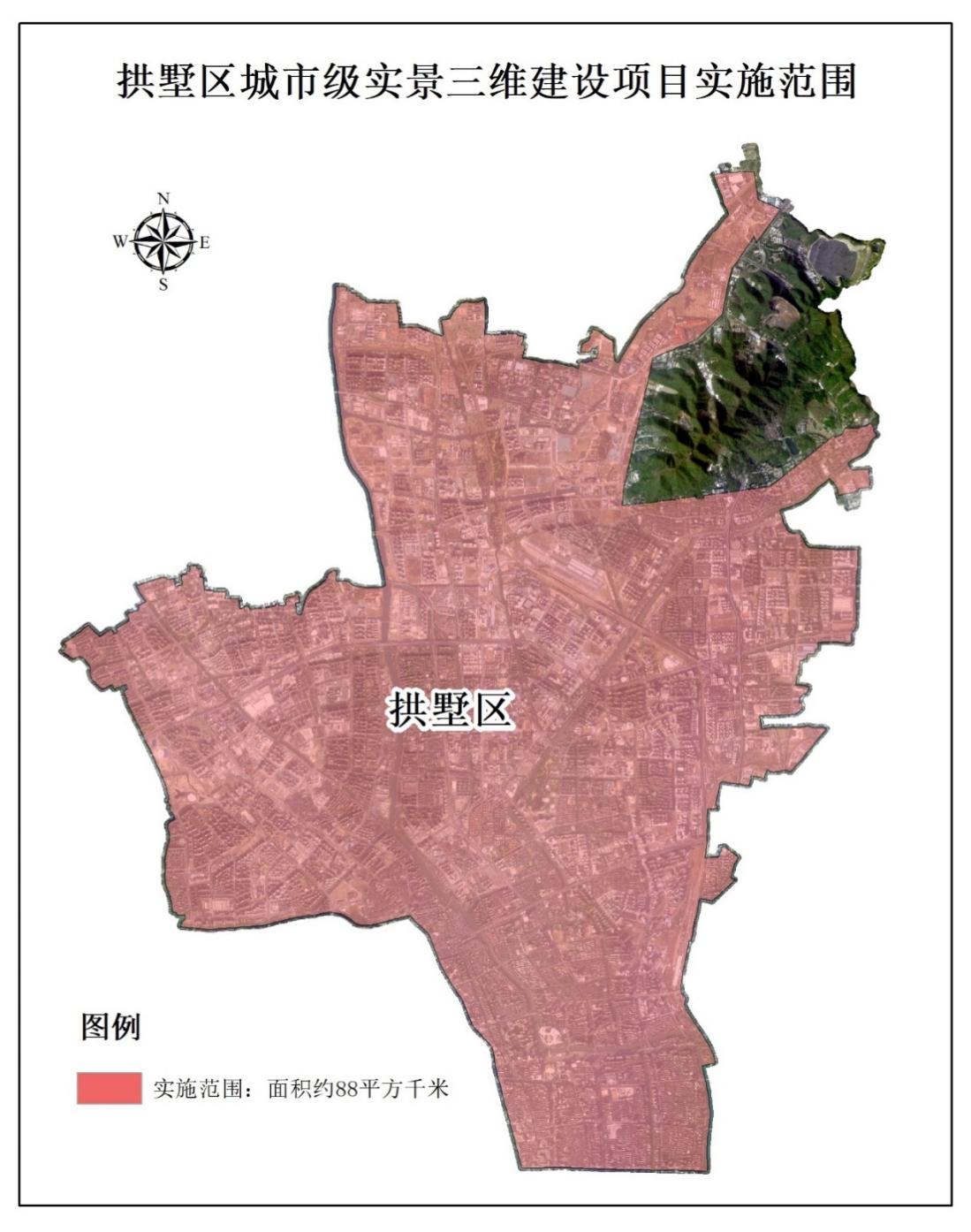 （2）三维模型接边融合。对于新增采集模型数据，获取新增采集范围相邻区块内的模型数据，通过三角网编辑、纹理映射、纹理纠正等，完成不同区块间的接边处理；对于更新模型数据，删除更新范围内原有模型数据后参照新增采集模型数据接边方式完成与周边模型数据的接边融合。 1.1.2技术要求（1）数据精度项目示意图中蓝色区域为倾斜摄影，航片分辨率应优于0.03米。实景三维模型建筑顶部、道路铺装等特征点相对邻近控制点的平面位置中误差应当小于±0.3米，高程中误差应当小于±0.3米。（2）模型处理技术模型生成：在空三成果基础上，采用主流的建模软件可自动生成模型；生成时需对模型进行简化处理、同时对纹理进行匀光处理；模型交互修补处理：自动生成的模型局部存在的效果缺陷，需通过第三方编辑软件进行交互编辑处理。具体包括悬浮物的删除、水面漏洞、凹凸处理、道路的压平处理、建筑的处理等。（3）模型质量Mesh三维模型要求结构、纹理完整；模型表面纹理颜色均匀，明暗合理。建筑物模型数据不应出现露面、镂空、黑洞等现象，保证模型的完整性。生成的建筑物模型应对产生的噪声、漏洞进行人工干预、修改，保持建筑物模型完整、棱角分明、线条顺直、结构清晰准确，各立面平整。水面必须通过压平处理，保证水面没有破洞。植被整体轮廓清晰自然，道路平整真实自然。三维数据应以所见即所得的方式真实反映城市原貌，地形、地物形状真实准确。（4）数据格式要求城市级实景三维模型数据以三角网格为几何框架，以真实表面纹理为框架表面的贴图影像，成果格式为*.OSGB，服务数据成果格式为*.S3M，元数据格式为*.GDB；（5）航飞要求航线重叠度：为保证项目成果质量要求，航空摄影像片旁向重叠度不低于70%，航向重叠度不低于80%，投标单位应采取必要的控制措施和检查手段保障影像重叠度。影像质量：影像应清晰，层次分明，颜色饱和，色调均匀，反差适中，不偏色，能辨别出地面上最暗处的影像细节，不得有色斑，线阵丢失以及曝光过度等情况。项目实施过程中，涉及航飞空域管制相关审批与责任的，由中标方负责。（6）航飞系统构成：无人机、5S传感器、地面控制软件。无人机要求：5S传感器要求：（7）模型数据质检、管理及更新要求针对模型成果进行三维空间质量检验，可便捷地进行平面、高度、纹理等层次进行立体空间精度检测质检。将倾斜摄影成果源数据进行统一建库管理，并导入杭州市“空间智治”数字化平台统一管理，可以便捷地对任一地块进行时间轴成果查询管理、原始航拍图数据关联查询管理。实现与历史数据的无缝融合展示与管理，整合原有三维地理信息数据库达到统一展示。1.1.3工期要求：2024年11月15日前完成并提交以下数据成果：▲成果需通过省级测绘质量检验机构的质量检验。1.2城市级基础地理实体生产 1.2.1项目内容基于1∶2000比例尺DLG数据以及国土变更调查、不动产权籍调查、水利、交通等专题数据为辅助数据源，通过数据预处理、映射转换、实体赋码、关系构建等环节，生产二维形式表达的基础地理实体,2024年度完成生产88平方公里。对与城市级基础地理实体不存在映射关系的1∶2000比例尺DLG数据（如等高线、高程点等），保留该部分要素数据，统一归为制图要素数据集，作为成图辅助数据进行存储或管理。1.2.2技术要求（1）数据精度要求城市级基础地理实体成果的平面中误差要求不低于转换数据源。（2）生产技术要求利用1:2000比例尺DLG数据成果（2023年度）和最新的不动产权籍调查、地理国情监测、国土变更调查、水域调查、公路基础数据库等专题数据，根据实景三维浙江建设技术方案，通过数据预处理、图形与属性的映射转换、图元与属性的采集生产等技术流程，构建城市级基础地理实体。（3）数据格式要求城市级基础地理实体以二维形式表达，由图元、实体表、实体-图元关联表、实体关系表、元数据组成，成果格式均为*.GDB。1.2.3工期要求：2024年11月15日前完成并提交以下数据成果：▲成果需通过省级测绘质量检验机构的质量检验。1.3城市三维模型快速构建 1.3.1项目内容利用1:2000比例尺DLG数据、Mesh三维模型、不动产权籍数据、自然灾害综合风险普查数据等各类数据，通过建(构)筑物面采集和处理、高度信息采集、体块模型构建、纹理映射、属性填写等环节构建88平方公里不低于LOD1.3级的建（构）筑物三维模型，并与基础地理实体中相应实体进行融合处理、统一编码，形成二三维一体的建（构）筑物实体。1.3.2技术要求（1）数据精度城市三维模型快速构建成果按照LOD1.3级别进行生产，基底面拐点对邻近野外控制点的平面位置中误差在平地、丘陵地区应当小于±2.5米，在山地应当小于±3.75米；城市三维模型快速构建成果基底面拐点对邻近野外控制点高程中误差在平地应当小于±0.5米，丘陵地应当小于±1.2米，山地应当小于±2.5米；高度小于30米（含）的建（构）筑物，三维模型高度（三维模型顶部到基底面的垂直距离）与实际高度（建（构）筑物顶部到基底面的垂直距离，不含顶部建筑附属设施）之差与实际高度的比值不应大于10%。高于30米的建（构）筑物，三维模型高度与实际高度之差不应大于3.0米。高度值取位至0.1米。（2）模型处理技术基底面积大于8平方米且高度大于3米的建筑物全部采集，体型高大、影响城市景观的构筑物全部采集，重要的、标志性的单栋建筑物全部采集，标志性建筑物和构筑物应正确表示整体形态，外立面和顶部的细节无需表示。城市低矮建筑（1-3层）密集区可按院落、区块连片采集，并扣除其中大于400平方米的空地；高于3层的建筑物按单体模型采集；报亭等临时建筑物不采集；建筑物附属设施不采集；局部突出屋顶满足指标时采集。建筑物外立面上的凹凸变化（如：飘楼、檐廊等）无需采集；一个建（构）筑物应采集为一个连续、闭合的体块三维模型；建筑物基底面基于数据源转换的凹凸变化与数据源保持一致；顶部大于3米的高度变化，当变化部分基底面积大于12平方米时，高度变化应正确表示。（3）模型质量普通建筑物采用通用纹理或真实纹理，标志性的建（构）筑物采用真实纹理，纹理图像文件采用RGB或RGBA色彩模式。以无符号8位存储，可在满足视觉效果的情况下，适度降低纹理分辨率。（4）数据格式要求模型数据成果格式为*.OBJ,纹理数据成果格式为*.JPG，属性数据成果格式为*.SHP，元数据成果格式为*.GDB。（5）模型数据质检要求针对模型成果进行三维空间质量检验，可便捷地进行平面、高度、纹理等层次进行立体空间精度检测质检。1.3.3工期要求：2024年11月15日前完成并提交以下数据成果：▲成果需通过省级测绘质量检验机构的质量检验1.4城市级实景三维模型构建 1.4.1项目内容对城市级实景三维模型数据进行按需组装，构建城市级实景三维模型。根据实际应用需要，对地理场景、基础地理实体、城市三维模型快速构建等成果进行轻量化处理，在保证数据精度和可视化效果的前提下减小数据量，以保障后期大范围实景三维数据的加载和浏览效率。1.4.2工期要求：2024年11月15日前。质量成果要求1.质量要求（1）质量目标 实景三维建设的质量管理目标是成果质量合格率达到100%，优良品率达到86%以上。 （2）质量管理内容杭州市实景三维质量检查按照成果类型分为:地理场景数据质量检查、基础地理实体数据质量检查、城市三维模型快速构建成果及元数据质量检查。（3）过程质量控制 按照省厅制定的项目验收管理规定要求，通过省级及以上具有资质的测绘质量检验机构对项目的检验，检验合格后，申请市级验收。 （4）市级验收 市自然资源主管部门负责组织全市实景三维工程的验收工作，市级验收合格后申请省级验收，验收结果纳入省厅年度综合考核内容。2.提交成果要求：2.1数据成果（1）2024年11月15日前提交3cm精度的Mesh三维模型数据更新成果；（2）2024年11月15日前提交城市级基础地理实体生产成果；（3）2024年11月15日前提交城市三维模型快速构建成果；（4）2024年11月15日前提交城市级实景三维构建成果；2.2文档成果（1）2024年6月30日前完成技术设计书评审（提交技术设计书和评审意见）（2）2024年7月31日前向市局提交首件成果及其检查记录，首件成果区域面积不低于任务面积10%；（3）2024年8月30日前向市局提交项目阶段性成果及其检查记录：①完成Mesh三维模型数据更新任务的80%；②完成基础地理实体生产任务的50%；③完成城市三维模型快速构建任务的50%。（4）2024年10月25日前，委托测绘成果质量检验机构对项目成果进行检验，检验合格后，向市局提出市级验收申请。（提交质检报告和项目总结文档）；（5）2024年11月20日前，针对省、市两级检查验收反馈问题，完成整改并提交整改成果。（5）成果文档及类型：2.3提交所有成果的电子数据一套。人员要求（1）设项目负责人1名，项目负责人同时具有国家注册测绘师执业资格证书和正高级工程师职称（摄影测量与遥感专业类）；拟派项目组成员具有国家注册测绘师、高级工程师职称（测绘或地理信息类）、无人机驾驶执照AOPA、涉密测绘成果管理人员岗位培训证书、测绘成果质量检查培训证书。（2）投标人不得随意更换服务人员，若必须更换需提前15天向采购人提出申请，采购人对服务人员变更进行审批，签发人员变更审批单，更换人员需在采购人同意后24小时内保证更换人员到位,更换人员资质不得低于投标时人员资历。（3）合同期间，工作时间发生的所有人员的意外伤害、车辆事故等所有安全事故，由中标单位自行负责。（4）中标人对服务人员必须按有关规定签订劳动合同并办理基本养老保险、基本医疗保险、生育保险、失业保险、工伤保险、意外人身伤害险等手续；工资待遇按《劳动法》有关规定执行，如不按规定办理，将扣除履约保证金。其他工作要求1.结合《杭州市城市级实景三维工程建设实施方案》等最新要求，完成拱墅区城市级实景三维模型和数字表面模型建设。2.▲2024年底成果提交后，如在项目完成省级验收前拱墅区新增标志性建筑，投标人须承诺按采购人要求补充生产拱墅区新完工的标志性建筑Mesh三维模型并提交成果资料，以满足采购单位的需求。3.项目在实施过程中，若自然资源部、省厅、市局下发的工作要求有所补充和调整，则需按新的工作要求执行。商务要求1.服务期：自合同签订起至2025年12月31日。2.项目地点：杭州市规划和自然资源局拱墅分局指定地点。3.付款条件：注：每次付款前，乙方提供采购人要求的正规发票。4、售后服务要求4.1质量保证期：自验收之日起，提供2年的免费服务质保期。4.2售后服务内容（1）电话咨询投标方应当为采购方提供技术援助电话，解答采购方在使用中遇到的问题，及时为采购方提出解决问题的建议。（2）现场响应投标方接到采购方产品出现问题的通知后立即作出响应，24小时内到达现场进行处理。5、其他商务要求：    采购人对投标人及工作人员开展常态化安全保密教育，组织签订安全保密承诺书，明确具体安全管理内容、安全保密义务和责任；投标人及工作人员违反保密安全管理要求，构成违法犯罪的，采购人将及时报送本级政府采购和市场监督管理部门，提请列入政府采购严重违法失信行为记录名单、市场监督管理严重失信名单，并追究相关责任。严格按照采购人规定使用、存储、处理文档资料和数据。合同终止时，应当交还全部项目资料和数据。保密协议：投标人需与采购人签署保密协议，投标人对在项目实施期间所获得的采购人的情报和资料有保密义务，泄漏秘密应承担的责任。如有违反，按合同的违约条款向采购人支付违约金，造成采购人损失的应予赔偿，涉嫌犯罪的依法追究刑事责任。6、驻场要求：6.1提供1名驻场服务人员，驻场服务至2025年12月31日。6.2人员服务时间（1）驻场人员服务时间：服务期内提供5*8小时（除法定节假日）驻点服务。（2）驻场人员服务地点：杭州市拱墅区人防大厦；验收要求1.根据采购文件确定的技术指标或者服务要求确定验收指标和标准。未进行相应约定的，应当符合国家强制性规定、政策要求、安全标准、行业或企业有关标准等。2.采购人或其委托的代理机构参照《杭州市政府采购履约验收暂行办法》（杭财采监[2019]10号）规定组织对成交人履约的验收。验收方成员应当在验收书上签字，并承担相应的法律责任。如果发现与合同中要求不符，中标人须承担由此发生的一切损失和费用，并接受相应的处理。3.严格按照采购合同开展履约验收。采购人成立验收小组，按照采购合同的约定对供应商履约情况进行验收，验收时，按照采购合同的约定对每一项技术、服务、安全标准的履约情况进行确认，验收小组成员现场组织对产品进行清点及现场演示，出具验收报告并经验收小组全体成员签字。采购人根据验收报告形成验收意见并经采购人与成交供应商签字盖章，并在财政指定媒体上公示无异议后生效。验收结果与采购合同约定的资金支付及履约保证金返还条件挂钩。履约验收的各项资料应当存档备查。4.验收合格的项目，采购人将根据采购合同的约定及时向供应商支付采购资金、退还履约保证金。验收不合格的项目，采购人将依法及时处理。采购合同的履行、违约责任和解决争议的方式等适用《中华人民共和国民法典》。5、验收产生的费用由投标人支付。6.履约验收时间：服务期结束后。质量考核项目完成后，采购人对项目质量进行评估。参照《实景三维杭州建设质量控制方案》委托测绘成果质量检验机构对成果进行质量评定。得分在90分以上的为优秀；得分在75（含）-90分的为良好；得分在60（含）-75分的为合格；得分在60分以下的为不合格。检查结论为不通过或不合格的，项目承担单位返修后复检一次，仍不合格的扣除合同总额30%的违约金。第四部分   评标办法评标办法前附表 *备注：投标人编制投标文件（商务技术文件部分）时，建议按此目录（序号和内容）提供评标标准相应的商务技术资料。 一、评标方法1.本项目采用综合评分法。综合评分法，是指投标文件满足招标文件全部实质性要求，且按照评审因素的量化指标评审得分最高的投标人为中标候选人的评标方法。二、评标标准2. 评标标准：见评标办法前附表。三、评标程序3.1符合性审查。评标委员会应当对符合资格的投标人的投标文件进行符合性审查，以确定其是否满足招标文件的实质性要求。不满足招标文件的实质性要求的，投标无效。3.2比较与评价。评标委员会应当按照招标文件中规定的评标方法和标准，对符合性审查合格的投标文件进行商务和技术评估，综合比较与评价。3.3汇总商务技术得分。评标委员会各成员应当独立对每个投标人的商务和技术文件进行评价，并汇总商务技术得分情况。3.4报价评审。3.4.1投标文件报价出现前后不一致的，按照下列规定修正：3.4.1.1投标文件中开标一览表(报价表)内容与投标文件中相应内容不一致的，以开标一览表(报价表)为准;3.4.1.2大写金额和小写金额不一致的，以大写金额为准;3.4.1.3单价金额小数点或者百分比有明显错位的，以开标一览表的总价为准，并修改单价;3.4.1.4总价金额与按单价汇总金额不一致的，以单价金额计算结果为准。3.4.1.5同时出现两种以上不一致的，按照3.4.1规定的顺序修正。修正后的报价按照财政部第87号令《政府采购货物和服务招标投标管理办法》第五十一条第二款的规定经投标人确认后产生约束力。3.4.2投标文件出现不是唯一的、有选择性投标报价的，投标无效。3.4.3投标报价超过招标文件中规定的预算金额或者最高限价的，投标无效。3.4.4评标委员会认为投标人的报价明显低于其他通过符合性审查投标人的报价，有可能影响产品质量或者不能诚信履约的，应当要求其在合理的时间内提供书面说明，必要时提交相关证明材料;投标人不能证明其报价合理性的，评标委员会应当将其作为无效投标处理。3.4.5对于未预留份额专门面向中小企业的政府采购服务项目，以及预留份额政府采购服务项目中的非预留部分标项，对小型和微型企业的投标报价给予10%-20%的扣除，用扣除后的价格参与评审。接受大中型企业与小微企业组成联合体或者允许大中型企业向一家或者多家小微企业分包的政府采购服务项目，对于联合协议或者分包意向协议约定小微企业的合同份额占到合同总金额30%以上的，对联合体或者大中型企业的报价给予4%-6%的扣除，用扣除后的价格参加评审。组成联合体或者接受分包的小微企业与联合体内其他企业、分包企业之间存在直接控股、管理关系的，不享受价格扣除优惠政策。3.5排序与推荐。采用综合评分法的，评标结果按评审后得分由高到低顺序排列。得分相同的，按投标报价由低到高顺序排列。得分且投标报价相同的并列。投标文件满足招标文件全部实质性要求，且按照评审因素的量化指标评审得分最高的投标人为排名第一的中标候选人。多家投标人提供相同品牌产品（单一产品采购项目中的该产品或者非单一产品采购项目的核心产品）且通过资格审查、符合性审查的不同投标人参加同一合同项下投标的，按一家投标人计算，评审后得分最高的同品牌投标人获得中标人推荐资格；评审得分相同的，采取随机抽取方式确定，其他同品牌投标人不作为中标候选人。3.6编写评标报告。评标委员会根据全体评标成员签字的原始评标记录和评标结果编写评标报告。评标委员会成员对需要共同认定的事项存在争议的，应当按照少数服从多数的原则作出结论。持不同意见的评标委员会成员应当在评标报告上签署不同意见及理由，否则视为同意评标报告。四、评标中的其他事项4.1投标人澄清、说明或者补正。对于投标文件中含义不明确、同类问题表述不一致或者有明显文字和计算错误的内容需要投标人作出必要的澄清、说明或者补正的，评标委员会和投标人通过电子交易平台交换数据电文，投标人提交使用电子签名的相关数据电文或通过平台上传加盖公章的扫描件。给予投标人提交澄清、说明或补正的时间不得少于半小时，投标人已经明确表示澄清说明或补正完毕的除外。投标人的澄清、说明或者补正不得超出投标文件的范围或者改变投标文件的实质性内容。4.2投标无效。有下列情形之一的，投标无效：4.2.1投标人不具备招标文件中规定的资格要求的（投标人未提供有效的资格文件的，视为投标人不具备招标文件中规定的资格要求）；4.2.2投标文件未按照招标文件要求签署、盖章的；4.2.3采购人拟采购的产品属于政府强制采购的节能产品品目清单范围的，投标人相应的投标产品未获得国家确定的认证机构出具的、处于有效期之内的节能产品认证证书的；4.2.4投标文件含有采购人不能接受的附加条件的；4.2.5投标文件中承诺的投标有效期少于招标文件中载明的投标有效期的；   4.2.6投标文件出现不是唯一的、有选择性投标报价的;4.2.7投标报价超过招标文件中规定的预算金额或者最高限价的;4.2.8报价明显低于其他通过符合性审查投标人的报价，有可能影响产品质量或者不能诚信履约的，未能按要求提供书面说明或者提交相关证明材料，不能证明其报价合理性的;4.2.9投标人对根据修正原则修正后的报价不确认的；4.2.10投标人提供虚假材料投标的；  4.2.11投标人有恶意串通、妨碍其他投标人的竞争行为、损害采购人或者其他投标人的合法权益情形的；4.2.12投标人仅提交备份投标文件，未在电子交易平台传输递交投标文件的，投标无效；4.2.13投标文件不满足招标文件的其它实质性要求的；4.2.14法律、法规、规章（适用本市的）及省级以上规范性文件（适用本市的）规定的其他无效情形。5.废标。根据《中华人民共和国政府采购法》第三十六条之规定，在采购中，出现下列情形之一的，应予废标：5.1符合专业条件的供应商或者对招标文件作实质响应的供应商不足3家的；5.2出现影响采购公正的违法、违规行为的；5.3投标人的报价均超过了采购预算，采购人不能支付的；5.4因重大变故，采购任务取消的。废标后，采购代理机构应当将废标理由通知所有投标人。6.修改招标文件，重新组织采购活动。评标委员会发现招标文件存在歧义、重大缺陷导致评标工作无法进行，或者招标文件内容违反国家有关强制性规定的，将停止评标工作，并与采购人、采购代理机构沟通并作书面记录。采购人、采购代理机构确认后，将修改招标文件，重新组织采购活动。7.重新开展采购。有政府采购法第七十一条、第七十二条规定的违法行为之一，影响或者可能影响中标结果的，依照下列规定处理：7.1未确定中标供应商的，终止本次政府采购活动，重新开展政府采购活动。7.2已确定中标供应商但尚未签订政府采购合同的，中标结果无效，从合格的中标候选人中另行确定中标供应商；没有合格的中标候选人的，重新开展政府采购活动。7.3政府采购合同已签订但尚未履行的，撤销合同，从合格的中标候选人中另行确定中标供应商；没有合格的中标候选人的，重新开展政府采购活动。7.4政府采购合同已经履行，给采购人、供应商造成损失的，由责任人承担赔偿责任。7.5政府采购当事人有其他违反政府采购法或者政府采购法实施条例等法律法规规定的行为，经改正后仍然影响或者可能影响中标结果或者依法被认定为中标无效的，依照7.1-7.4规定处理。第五部分 拟签订的合同文本合同编号：           政府采购合同参考范本（服务类）第一部分 合同书项目名称：  拱墅区城市级实景三维工程建设项目   甲方：  杭州市规划和自然资源局拱墅分局         乙方：                                       签订地：                                     签订日期：               年       月       日        年    月    日，   杭州市规划和自然资源局拱墅分局   以   （政府采购方式）  对  拱墅区城市级实景三维工程建设项目    项目进行了采购。经   （相关评定主体名称）   评定，   （中标或者成交供应商名称） 为该项目中标或者成交供应商。现于中标或者成交通知书发出之日起10个工作日内，按照采购文件确定的事项签订本合同。根据《中华人民共和国民法典》《中华人民共和国政府采购法》等相关法律法规之规定，按照平等、自愿、公平和诚实信用的原则，经   杭州市规划和自然资源局拱墅分局   (以下简称：甲方)和   （中或者成交标供应商名称）   (以下简称：乙方)协商一致，约定以下合同条款，以兹共同遵守、全面履行。1.1合同组成部分下列文件为本合同的组成部分，并构成一个整体，需综合解释、相互补充。如果下列文件内容出现不一致的情形，那么在保证按照采购文件确定的事项的前提下，组成本合同的多个文件的优先适用顺序如下：1.1.1本合同及其补充合同、变更协议；1.1.2中标或者成交通知书；1.1.3投标或者响应文件（含澄清或者说明文件）；1.1.4采购文件（含澄清或者修改文件）；1.1.5其他相关采购文件。1.2标的1.2.1服务内容：                                        ；1.2.2服务标准：                                                ；1.2.3技术保障：　　　　　　　　　                      　      ；1.2.4服务人员组成：　　             　      ；1.2.5合同     （是/否）涉及货物。若涉及货物的，则：1.2.5.1货物名称、品牌、规格型号、花色：                      ；1.2.5.2货物数量：                                       ；1.2.5.3货物质量：　　　　　　　　　                      　 ；1.3价款本项目采用以下第     条款规定的计价方式计价。1.3.1总价合同，本合同总价（含税）为：￥           元（大写：                 元人民币）。分项价格：1.3.2单价合同，本合同单价（含税）标准为：                   。服务工作量的计量方式为：       合同专用条款     。单价合同，在合同履行期间内，根据实际完成的工作量据实结算，但结算总价上限不得超过预算金额或者双方确定的金额￥           元（大写：                 元人民币）。    1.3.3其他计价方式：                   。1.4履约保证金乙方     （是/否）需要支付履约保证金。若需要支付履约保证金的，则：1.4.1履约保证金的比例为合同金额的     %；1.4.2履约保证金支付方式详见    合同专用条款           ；1.4.3 如果乙方不履行合同，履约保证金不予退还；如果乙方未能按合同约定全面履行义务，那么甲方有权从履约保证金中取得补偿或赔偿，同时不影响甲方要求乙方承担合同约定的超过履约保证金的违约责任的权利；1.4.4甲方在项目验收结束后及时退还履约保证金。甲方在项目通过验收之日起       个工作日内将履约保证金无息退还乙方，逾期退还的，乙方可要求甲方支付违约金，违约金按每迟延退还一日的应退还而未退还金额的  0.05（可根据情况修改）  %计算，最高限额为本合同履约保证金的  20   %。1.5预付款甲方     （是/否）需要支付预付款。若需要支付预付款的，则：1.5.1预付款比例、支付方式、时间详见    合同专用条款           ；1.5.2预付款的扣回方式详见    合同专用条款           ；1.5.3预付款的担保措施详见    合同专用条款          。1.6资金支付1.6.1甲方应严格履行合同，及时组织验收，验收合格后及时将合同款支付完毕。对于满足合同约定支付条件的，甲方自收到发票后5个工作日内将资金支付到合同约定的乙方账户，有条件的甲方可以即时支付。甲方不得以机构变动、人员更替、政策调整、单位放假等为由延迟付款。1.6.2资金支付的方式、时间和条件详见合同专用条款。1.7履行期限、地点和方式1.7.1服务交付（实施）的时间（期限）：合同专用条款；1.7.2服务交付（实施）的地点（地域范围）：合同专用条款；1.7.3服务交付（实施）的方式：合同专用条款。1.7.4若服务涉及货物的，则货物的：1.7.4.1交付期限：详见合同专用条款；1.7.4.2交付地点：合同专用条款；1.7.4.3交付方式：合同专用条款。1.8违约责任1.8.1除不可抗力外，如果乙方没有按照本合同约定的期限、地点和方式交付服务成果或者实施服务，那么甲方可要求乙方支付违约金，迟延履行违约金按每迟延履行一日的应提供而未提供服务价格的0.05 %计算，最高限额为本合同总价的  20   %；迟延履行的违约金计算数额达到前述最高限额之日起，甲方有权在要求乙方支付违约金的同时，书面通知乙方解除本合同；1.8.2服务中涉及的货物，除不可抗力外，如果乙方没有按照本合同约定的期限、地点和方式交付货物，那么甲方可要求乙方支付违约金，违约金按每迟延交付货物一日的应交付而未交付货物价格的  0.05（可根据情况修改）   %计算，最高限额为本合同总价的  20  %；迟延交付货物的违约金计算数额达到前述最高限额之日起，甲方有权在要求乙方支付违约金的同时，书面通知乙方解除本合同；1.8.3除不可抗力外，如果甲方没有按照本合同约定的付款方式付款，那么乙方可要求甲方支付违约金，违约金按每迟延付款一日的应付而未付款的   0.05   %计算，最高限额为本合同总价的   20（可根据情况修改）   %；迟延付款的违约金计算数额达到前述最高限额之日起，乙方有权在要求甲方支付违约金的同时，书面通知甲方解除本合同；1.8.4除不可抗力外，任何一方未能履行本合同约定的其他主要义务，经催告后在合理期限内仍未履行的，或者任何一方有其他违约行为致使不能实现合同目的的，或者任何一方有腐败行为（即：提供或给予或接受或索取任何财物或其他好处或者采取其他不正当手段影响对方当事人在合同签订、履行过程中的行为）或者欺诈行为（即：以谎报事实或者隐瞒真相的方法来影响对方当事人在合同签订、履行过程中的行为）的，对方当事人可以书面通知违约方解除本合同；1.8.5除前述约定外，任何一方未能履行本合同约定的义务，对方当事人均有权要求继续履行、采取补救措施或者赔偿损失等，且对方当事人行使的任何权利救济方式均不视为其放弃了其他法定或者约定的权利救济方式；1.8.6如果出现政府采购监督管理部门在处理投诉事项期间，书面通知甲方暂停采购活动的情形，或者询问或质疑事项可能影响中标或者成交结果的，导致甲方中止履行合同的情形，均不视为甲方违约。1.8.7违约责任合同专用条款另有约定的，从其约定。1.9合同争议的解决  本合同履行过程中发生的任何争议，双方当事人均可通过和解或者调解解决；不愿和解、调解或者和解、调解不成的，可以选择以下第      条款规定的方式解决：1.9.1将争议提交合同专用条款仲裁委员会依申请仲裁时其现行有效的仲裁规则裁决；1.9.2向合同专用条款人民法院起诉。2.0合同生效本合同自双方当事人盖章签字时生效。甲方：                                   乙方：统一社会信用代码：                        统一社会信用代码或身份证号码：住所：                                   住所：法定代表人或                             法定代表人或授权代表（签字）：                       授权代表（签字）: 联系人：                                 联系人：约定送达地址：                           约定送达地址：邮政编码：                               邮政编码：电话:                                    电话: 传真:                                    传真:电子邮箱：                               电子邮箱：开户银行：                               开户银行： 开户名称：                               开户名称： 开户账号：                               开户账号：第二部分 合同一般条款2.1定义本合同中的下列词语应按以下内容进行解释：2.1.1“合同”系指采购人和中标或成交供应商签订的载明双方当事人所达成的协议，并包括所有的附件、附录和构成合同的其他文件。2.1.2“合同价”系指根据合同约定，中标或成交供应商在完全履行合同义务后，采购人应支付给中标或成交供应商的价格。2.1.3“服务”系指中标或成交供应商根据合同约定应向采购人履行的除货物和工程以外的其他政府采购对象，包括采购人自身需要的服务和向社会公众提供的公共服务。2.1.4“甲方”系指与中标或成交供应商签署合同的采购人；采购人委托采购代理机构代表其与乙方签订合同的，采购人的授权委托书作为合同附件。2.1.5“乙方”系指根据合同约定提供服务的中标或成交供应商；两个以上的自然人、法人或者其他组织组成一个联合体，以一个供应商的身份共同参加政府采购的，联合体各方均应为乙方或者与乙方相同地位的合同当事人，并就合同约定的事项对甲方承担连带责任。2.1.6“现场”系指合同约定提供服务的地点。2.2技术规范服务所应遵守的技术规范应与采购文件规定的技术规范和技术规范附件(如果有的话)及其技术规范偏差表(如果被甲方接受的话)相一致；如果采购文件中没有技术规范的相应说明，那么应以国家有关部门最新颁布的相应标准和规范为准。2.3知识产权2.3.1乙方应保证其提供的服务不受任何第三方提出的侵犯其著作权、商标权、专利权等知识产权方面的起诉；如果任何第三方提出侵权指控，那么乙方须与该第三方交涉并承担由此发生的一切责任、费用和赔偿，乙方还应及时澄清相关信息，使甲方声誉免受损害，甲方保留追责的权利。2.3.2合同涉及技术成果的归属和收益的分成办法的，详见合同专用条款。2.4履约检查和问题反馈2.4.1甲方有权在其认为必要时，对乙方是否能够按照合同约定提供服务进行履约检查，以确保乙方所提供的服务能够依约满足甲方之项目需求，但不得因履约检查妨碍乙方的正常工作，乙方应予积极配合；2.4.2合同履行期间，甲方有权将履行过程中出现的问题反馈给乙方，双方当事人应以书面形式约定需要完善和改进的内容。2.5结算方式和付款条件详见合同专用条款。2.6技术资料和保密义务2.6.1乙方有权依据合同约定和项目需要，向甲方了解有关情况，调阅有关资料等，甲方应予积极配合；2.6.2乙方有义务妥善保管和保护由甲方提供的前款信息和资料等；2.6.3除非依照法律规定或者对方当事人的书面同意，任何一方均应保证不向任何第三方提供或披露有关合同的或者履行合同过程中知悉的对方当事人任何未公开的信息和资料，包括但不限于技术情报、技术资料、商业秘密和商业信息等，并采取一切合理和必要措施和方式防止任何第三方接触到对方当事人的上述保密信息和资料。2.7质量保证2.7.1乙方应建立和完善履行合同的内部质量保证体系，并提供相关内部规章制度给甲方，以便甲方进行监督检查；2.7.2乙方应保证履行合同的人员数量和素质、软件和硬件设备的配置、场地、环境和设施等满足全面履行合同的要求，并应接受甲方的监督检查。2.8延迟履行甲乙双方签订合同后，乙方应按照合同约定履行合同义务，除不可抗力外，乙方不得延迟履行。在合同履行过程中，如果因不可抗力，乙方遇到不能按时提供服务的情况，应及时以书面形式将不能按时提供服务的理由、预期延误时间通知甲方；甲方收到乙方通知后，认为其理由正当的，可以书面形式酌情同意乙方可以延长履行的具体时间。2.9合同变更合同继续履行将损害国家利益和社会公共利益的，双方当事人应当以书面形式变更合同。有过错的一方应当承担赔偿责任，双方当事人都有过错的，各自承担相应的责任。2.10合同转让和分包合同的权利义务依法不得转让，但经甲方同意，乙方可以依法采取分包方式履行合同，即：依法可以将合同项下的部分非主体、非关键性工作分包给他人完成，接受分包的人应当具备相应的资格条件，并不得再次分包，且乙方应就分包项目向甲方负责，并与分包供应商就分包项目向甲方承担连带责任。2.11不可抗力2.11.1如果任何一方遭遇法律规定的不可抗力，致使合同履行受阻时，履行合同的期限应予延长，延长的期限应相当于不可抗力所影响的时间；2.11.2因不可抗力致使不能实现合同目的的，当事人可以解除合同；2.11.3因不可抗力致使合同有变更必要的，双方当事人应在合同专用条款约定时间内以书面形式变更合同；2.11.4受不可抗力影响的一方在不可抗力发生后，应在合同专用条款约定时间内以书面形式通知对方当事人，并在合同专用条款约定时间内，将有关部门出具的证明文件送达对方当事人。2.12税费与合同有关的一切税费，均按照中华人民共和国法律的相关规定缴纳。2.13乙方破产如果乙方破产导致合同无法履行时，甲方可以书面形式通知乙方终止合同且不给予乙方任何补偿和赔偿，但合同的终止不损害或不影响甲方已经采取或将要采取的任何要求乙方支付违约金、赔偿损失等的行动或补救措施的权利。2.14合同中止、终止2.14.1双方当事人不得擅自中止或者终止合同；2.14.2合同继续履行将损害国家利益和社会公共利益的，双方当事人应当中止或者终止合同。有过错的一方应当承担赔偿责任，双方当事人都有过错的，各自承担相应的责任。2.15检验和验收2.15.1乙方按照合同专用条款的约定，定期提交服务报告，甲方按照合同专用条款的约定进行定期验收；2.15.2合同期满或者履行完毕后，甲方有权组织（包括依法邀请国家认可的质量检测机构参加）对乙方履约的验收，即：按照合同约定的标准，组织对乙方履约情况的验收，并出具验收书；向社会公众提供的公共服务项目，验收时应当邀请服务对象参与并出具意见，验收结果应当向社会公告；2.15.3检验和验收标准、程序等具体内容以及前述验收书的效力详见合同专用条款。2.16通知和送达2.17.1任何一方因履行合同而以合同第一部分尾部所列明的传真或电子邮件    发出的所有通知、文件、材料，均视为已向对方当事人送达；任何一方变更上述送达方式或者地址的，应于3个工作日内书面通知对方当事人，在对方当事人收到有关变更通知之前，变更前的约定送达方式或者地址仍视为有效。2.17.2以当面交付方式送达的，交付之时视为送达；以电子邮件方式送达的，发出电子邮件之时视为送达；以传真方式送达的，发出传真之时视为送达；以邮寄方式送达的，邮件挂号寄出或者交邮之日之次日视为送达。2.17合同使用的文字和适用的法律2.17.1合同使用汉语书就、变更和解释；2.17.2合同适用中华人民共和国法律。2.18计量单位除技术规范中另有规定外,合同的计量单位均使用国家法定计量单位。2.19合同份数合同份数按合同专用条款规定，每份均具有同等法律效力。 第三部分  合同专用条款本部分是对前两部分的补充和修改，如果前两部分和本部分的约定不一致，应以本部分的约定为准。本部分的条款号应与前两部分的条款号保持对应；与前两部分无对应关系的内容可另行编制条款号。第六部分 应提交的有关格式范例资格文件部分目录（1）符合参加政府采购活动应当具备的一般条件的承诺函……………（页码）（2）联合协议………………………………………………………………（页码）（3）落实政府采购政策需满足的资格要求………………………………（页码）（4）本项目的特定资格要求………………………………………………（页码）  一、 符合参加政府采购活动应当具备的一般条件的承诺函杭州市规划和自然资源局拱墅分局、浙江天辰工程咨询有限公司：我方参与拱墅区城市级实景三维工程建设项目【招标编号：TCZX-ZFCG(F)-2024005】政府采购活动，郑重承诺：（一）具备《中华人民共和国政府采购法》第二十二条第一款规定的条件：1、具有独立承担民事责任的能力；2、具有良好的商业信誉和健全的财务会计制度； 3、具有履行合同所必需的设备和专业技术能力；4、有依法缴纳税收和社会保障资金的良好记录；5、参加政府采购活动前三年内，在经营活动中没有重大违法记录；6、具有法律、行政法规规定的其他条件。（二）未被信用中国（www.creditchina.gov.cn)、中国政府采购网（www.ccgp.gov.cn）列入失信被执行人、重大税收违法案件当事人名单、政府采购严重违法失信行为记录名单。（三）不存在以下情况：1、单位负责人为同一人或者存在直接控股、管理关系的不同供应商参加同一合同项下的政府采购活动的；2、为采购项目提供整体设计、规范编制或者项目管理、监理、检测等服务后再参加该采购项目的其他采购活动的。投标人名称(电子签名)：                                              日期：  年  月   日二、联合协议（如果有）[以联合体形式投标的，提供联合协议（附件5）；本项目不接受联合体投标或者投标人不以联合体形式投标的，则不需要提供）]三、落实政府采购政策需满足的资格要求（根据招标公告落实政府采购政策需满足的资格要求选择提供相应的材料；未要求的，无需提供）A.专门面向中小企业，服务全部由符合政策要求的中小企业（或小微企业）承接的，提供相应的中小企业声明函（附件7）。 B.要求以联合体形式参加的，提供联合协议（附件5）和中小企业声明函（附件7），联合协议中中小企业合同金额应当达到招标公告载明的比例；如果供应商本身提供所有标的均由中小企业承接的，并相应达到了前述比例要求，视同符合了资格条件，无需再与其他中小企业组成联合体参加政府采购活动，无需提供联合协议。C、要求合同分包的，提供分包意向协议（附件6）和中小企业声明函（附件7），分包意向协议中中小企业合同金额应当达到招标公告载明的比例；如果供应商本身提供所有标的均由中小企业承接的，并相应达到了前述比例要求，视同符合了资格条件，无需再向中小企业分包，无需提供分包意向协议。四、本项目的特定资格要求（根据招标公告本项目的特定资格要求提供相应的材料；未要求的，无需提供）商务技术文件部分目录（1）投标函…………………………………………………………………………………（页码）（2）授权委托书或法定代表人（单位负责人、自然人本人）身份证明………（页码）（3）分包意向协议…………………………………………………………………………（页码）（4）符合性审查资料………………………………………………………………………（页码）（5）评标标准相应的商务技术资料……………………………………………………（页码）（6）投标标的清单……………………………………………………………………（页码）（7）商务技术偏离表………………………………………………………………………（页码）（8）政府采购供应商廉洁自律承诺书…………………………………………………（页码）一、投标函杭州市规划和自然资源局拱墅分局、浙江天辰工程咨询有限公司：我方参加你方组织的拱墅区城市级实景三维工程建设项目【招标编号：TCZX-ZFCG(F)-2024005】招标的有关活动，并对此项目进行投标。为此：1、我方承诺投标有效期从提交投标文件的截止之日起     天（不少于90天），本投标文件在投标有效期满之前均具有约束力。2、我方的投标文件包括以下内容：2.1资格文件：2.1.1承诺函；2.1.2联合协议（如果有)；2.1.3落实政府采购政策需满足的资格要求（如果有）；2.1.4本项目的特定资格要求（如果有)。2.2商务技术文件：2.2.1投标函； 2.2.2授权委托书或法定代表人（单位负责人）身份证明；2.2.3分包意向协议（如果有)；2.2.4符合性审查资料；2.2.5评标标准相应的商务技术资料；2.2.6投标标的清单；2.2.7商务技术偏离表；2.2.8政府采购供应商廉洁自律承诺书；2.3报价文件2.3.1开标一览表（报价表）；2.3.2报价情况说明（如果有）2.3.2中小企业声明函（如果有）。3、我方承诺除商务技术偏离表列出的偏离外，我方响应招标文件的全部要求。对投标文件中材料的真实性、合法性负责。4、如我方中标，我方承诺：4.1在收到中标通知书后，在中标通知书规定的期限内与你方签订合同； 4.2在签订合同时不向你方提出附加条件； 4.3按照招标文件要求提交履约保证金； 4.4在合同约定的期限内完成合同规定的全部义务。 5、其他补充说明:                                        。投标人名称（电子签名）：                               日期：  年   月   日注：按本格式和要求提供。二、授权委托书或法定代表人（单位负责人、自然人本人）身份证明授权委托书（适用于非联合体投标）                               杭州市规划和自然资源局拱墅分局、浙江天辰工程咨询有限公司：现委托          （姓名）为我方代理人（身份证号码：          ，手机：          ，所在单位：         ），以我方名义处理拱墅区城市级实景三维工程建设项目【招标编号：TCZX-ZFCG(F)-2024005】政府采购投标的一切事项，其法律后果由我方承担。    委托期限：自   年 月  日起至  年  月  日止。    特此告知。                                                 投标人名称(电子签名)：                                                 签发日期：  年  月   日       授权委托书（适用于联合体投标）杭州市规划和自然资源局拱墅分局、浙江天辰工程咨询有限公司：现委托          （姓名）为我方代理人（身份证号码：          ，手机：          ，所在单位：         ），以我方名义处理拱墅区城市级实景三维工程建设项目【招标编号：TCZX-ZFCG(F)-2024005】政府采购投标的一切事项，其法律后果由我方承担。    委托期限：自   年 月  日起至  年  月  日止。    特此告知。联合体成员名称(电子签名/公章)：联合体成员名称(电子签名/公章)：……                                               日期：  年  月   日法定代表人、单位负责人或自然人本人的身份证明（适用于法定代表人、单位负责人或者自然人本人代表投标人参加投标）身份证件扫描件：                  投标人名称(电子签名)：                                                 日期：  年  月  日三、分包意向协议（如果有）[中标后以分包方式履行合同的，提供分包意向协议(附件6)；采购人不同意分包或者投标人中标后不以分包方式履行合同的，则不需要提供。]四、符合性审查资料注：按本格式和要求提供。五、评标标准相应的商务技术资料（按招标文件第四部分评标办法前附表中“投标文件中评标标准相应的商务技术资料目录”提供资料。）六、投标标的清单注：按本格式和要求提供。七、商务技术偏离表投标人保证：除商务技术偏离表列出的偏离外，投标人响应招标文件的全部要求注：按本格式和要求提供。八、政府采购供应商廉洁自律承诺书杭州市规划和自然资源局拱墅分局、浙江天辰工程咨询有限公司：我单位响应你单位项目招标要求参加投标。在这次投标过程中和中标后，我们将严格遵守国家法律法规要求，并郑重承诺：一、不向项目有关人员及部门赠送礼金礼物、有价证券、回扣以及中介费、介绍费、咨询费等好处费； 二、不为项目有关人员及部门报销应由你方单位或个人支付的费用； 三、不向项目有关人员及部门提供有可能影响公正的宴请和健身娱乐等活动； 四、不为项目有关人员及部门出国（境）、旅游等提供方便；五、不为项目有关人员个人装修住房、婚丧嫁娶、配偶子女工作安排等提供好处；六、严格遵守《中华人民共和国政府采购法》《中华人民共和国招标投标法》《中华人民共和国民法典》等法律法规，诚实守信，合法经营，坚决抵制各种违法违纪行为。 如违反上述承诺，你单位有权立即取消我单位投标、中标或在建项目的建设资格，有权拒绝我单位在一定时期内进入你单位进行项目建设或其他经营活动，并通报市财政局。由此引起的相应损失均由我单位承担。投标人名称（电子签名）：                                                                                                                                                                                                               日期：   年   月   日注：按本格式和要求提供。报价文件部分目录开标一览表（报价表）………………………………………………………（页码）（2）报价情况说明……………………………………………………………（页码）（3）中小企业声明函………………………………………………………………（页码）一、开标一览表（报价表）杭州市规划和自然资源局拱墅分局、浙江天辰工程咨询有限公司：按你方招标文件要求，我们，本投标文件签字方，谨此向你方发出要约如下：如你方接受本投标，我方承诺按照如下开标一览表（报价表）的价格完成拱墅区城市级实景三维工程建设项目【招标编号：TCZX-ZFCG(F)-2024005】的实施。开标一览表（报价表）(单位均为人民币元)注：1、投标人需按本表格式填写，否则视为投标文件含有采购人不能接受的附加条件，投标无效；。2、有关本项目实施所涉及的一切费用均计入报价。采购人不得向供应商索要或者接受供应商给予的赠品、回扣或者与采购无关的其他商品、服务；如供应商承诺提供赠品、回扣、采购预算中本身不包含的其他商品或服务，视作无效承诺，不得因无效承诺对供应商实行差别待遇或者歧视待遇，也不得将其作为中标（成交）条件或者合同签订条件；总价不为零，报价明细表中部分产品、服务单价为零的，视作已包含在总价中。采购内容未包含在《开标一览表（报价表）》名称栏中，投标人不能作出合理解释的，视为投标文件含有采购人不能接受的附加条件的，投标无效。3、特别提示：采购代理机构将对项目名称和项目编号，中标供应商名称、地址和中标金额，主要中标标的名称、服务范围、服务要求、服务时间、服务标准等予以公示。4、符合招标文件中列明的可享受中小企业扶持政策的投标人，请填写中小企业声明函。注：投标人提供的中小企业声明函内容不实的，属于提供虚假材料谋取中标、成交，依照《中华人民共和国政府采购法》等国家有关规定追究相应责任。报价情况说明（如果有）（如供应商报价低于项目预算50%的，应当提交本文档，详细阐述不影响产品质量或者诚信履约的具体原因。）三、中小企业声明函（如果有）[招标公告落实政府采购政策需满足的资格要求为“无”即本项目或标项未预留份额专门面向中小企业时，符合《政府采购促进中小企业发展管理办法》规定的小微企业拟享受价格扣除政策的，需提供中小企业声明函（附件7）。]附件附件1：残疾人福利性单位声明函本单位郑重声明，根据《财政部民政部中国残疾人联合会关于促进残疾人就业政府采购政策的通知》（财库〔2017〕141号）的规定，本单位为符合条件的残疾人福利性单位，且本单位参加_(采购人)_单位的_拱墅区城市级实景三维工程建设项目__项目采购活动提供本单位制造的货物（由本单位承担工程/提供服务），或者提供其他残疾人福利性单位制造的货物（不包括使用非残疾人福利性单位注册商标的货物）。本单位对上述声明的真实性负责。如有虚假，将依法承担相应责任。               投标人名称（电子签名）：       日  期：附件2：质疑函范本及制作说明质疑函范本一、质疑供应商基本信息质疑供应商：                                        地址：                          邮编：                                                   联系人：                      联系电话：                              授权代表：                                          联系电话：                                            地址：                         邮编：                                                二、质疑项目基本情况质疑项目的名称：                                      质疑项目的编号：               包号：                 采购人名称：                                         采购文件获取日期：                                           三、质疑事项具体内容质疑事项1：                                         事实依据：                                          法律依据：                                          质疑事项2……四、与质疑事项相关的质疑请求请求：                                               签字(签章)：                   公章：                      日期：    质疑函制作说明：1.供应商提出质疑时，应提交质疑函和必要的证明材料。2.质疑供应商若委托代理人进行质疑的，质疑函应按要求列明“授权代表”的有关内容，并在附件中提交由质疑供应商签署的授权委托书。授权委托书应载明代理人的姓名或者名称、代理事项、具体权限、期限和相关事项。3.质疑供应商若对项目的某一分包进行质疑，质疑函中应列明具体分包号。4.质疑函的质疑事项应具体、明确，并有必要的事实依据和法律依据。5.质疑函的质疑请求应与质疑事项相关。6.质疑供应商为自然人的，质疑函应由本人签字；质疑供应商为法人或者其他组织的，质疑函应由法定代表人、主要负责人，或者其授权代表签字或者盖章，并加盖公章。附件3：投诉书范本及制作说明投诉书范本一、投诉相关主体基本情况投诉人：                                               地     址：                             邮编：            法定代表人/主要负责人：                                     联系电话：                                             授权代表：             联系电话：                  地     址：                             邮编：                             被投诉人1：                                             地     址：                             邮编：           联系人：               联系电话：                       被投诉人2……相关供应商：                                               地     址：                             邮编：           联系人：               联系电话：                            二、投诉项目基本情况采购项目名称：                                        采购项目编号：                 包号：              采购人名称：                                             代理机构名称：                                         采购文件公告:是/否 公告期限：                                 采购结果公告:是/否 公告期限：                        三、质疑基本情况投诉人于   年   月  日,向                   提出质疑，质疑事项为：                                采购人/代理机构于   年   月   日,就质疑事项作出了答复/没有在法定期限内作出答复。四、投诉事项具体内容投诉事项 1：                                       事实依据：                                         法律依据：                                          投诉事项2……五、与投诉事项相关的投诉请求请求：                                               签字(签章)：                   公章：                      日期：    投诉书制作说明：1.投诉人提起投诉时，应当提交投诉书和必要的证明材料，并按照被投诉人和与投诉事项有关的供应商数量提供投诉书副本。2.投诉人若委托代理人进行投诉的，投诉书应按照要求列明“授权代表”的有关内容，并在附件中提交由投诉人签署的授权委托书。授权委托书应当载明代理人的姓名或者名称、代理事项、具体权限、期限和相关事项。3.投诉人若对项目的某一分包进行投诉，投诉书应列明具体分包号。4.投诉书应简要列明质疑事项，质疑函、质疑答复等作为附件材料提供。5.投诉书的投诉事项应具体、明确，并有必要的事实依据和法律依据。6.投诉书的投诉请求应与投诉事项相关。7.投诉人为自然人的，投诉书应当由本人签字；投诉人为法人或者其他组织的，投诉书应当由法定代表人、主要负责人，或者其授权代表签字或者盖章，并加盖公章。附件4：业务专用章使用说明函杭州市规划和自然资源局拱墅分局、浙江天辰工程咨询有限公司：我方                         (投标人全称)是中华人民共和国依法登记注册的合法企业，在参加你方组织的拱墅区城市级实景三维工程建设项目【招标编号：TCZX-ZFCG(F)-2024005】投标活动中作如下说明：我方所使用的“XX专用章”与法定名称章具有同等的法律效力，对使用“XX专用章”的行为予以完全承认，并愿意承担相应责任。   特此说明。投标单位（法定名称章）：                              日期：       年     月     日附：投标单位法定名称章（印模）                投标单位“XX专用章”（印模）附件5：联合协议（以联合体形式投标的，提供联合协议；本项目不接受联合体投标或者投标人不以联合体形式投标的，则不需要提供）（联合体所有成员名称）自愿组成一个联合体，以一个投标人的身份参加拱墅区城市级实景三维工程建设项目【招标编号：TCZX-ZFCG(F)-2024005】投标。 一、各方一致决定，（某联合体成员名称）为联合体牵头人，代表所有联合体成员负责投标和合同实施阶段的主办、协调工作。二、所有联合体成员各方签署授权书，授权书载明的授权代表根据招标文件规定及投标内容而对采购人、采购代理机构所作的任何合法承诺，包括书面澄清及相应等均对联合投标各方产生约束力。三、本次联合投标中，分工如下：（联合体成员1）承担的工作和义务为：             ；（联合体成员2）承担的工作和义务为：             ；……四、联合体成员中小企业合同份额。1、（联合体成员X,……）提供的服务由小微企业承接，其合同份额占到合同总金额     %以上。（未预留份额专门面向中小企业采购的采购项目，以及预留份额中的非预留部分采购包，接受联合体投标的，联合协议约定小微企业的合同份额占到合同总金额30%以上的，对联合体报价按评标标准确定的比例给予扣除。供应商拟享受以上价格扣除政策的，填写有关内容。）2、中小企业合同金额达到  %，小微企业合同金额达到 %。（要求以联合体形式参加的项目或采购包，供应商按招标文件第一部分招标公告申请人的资格要求中规定的联合协议中中小企业、小微企业合同金额应当达到的比例要求填写。）五、如果中标，联合体各成员方共同与采购人签订合同，并就采购合同约定的事项对采购人承担连带责任。六、有关本次联合投标的其他事宜：1、联合体各方不再单独参加或者与其他供应商另外组成联合体参加同一合同项下的政府采购活动。2、联合体中有同类资质的各方按照联合体分工承担相同工作的，按照资质等级较低的供应商确定资质等级。3、本协议提交采购人、采购代理机构后，联合体各方不得以任何形式对上述内容进行修改或撤销。联合体成员名称(电子签名/公章)：联合体成员名称(电子签名/公章)：                   ……日期：  年  月   日注：按本格式和要求提供。附件6：分包意向协议（中标后以分包方式履行合同的，提供分包意向协议；采购人不同意分包或者投标人中标后不以分包方式履行合同的，则不需要提供。）（投标人名称）若成为拱墅区城市级实景三维工程建设项目【招标编号：TCZX-ZFCG(F)-2024005】的中标供应商，将依法采取分包方式履行合同。（投标人名称）与（所有分包供应商名称）达成分包意向协议。 一、分包标的及数量（投标人名称）将   XX工作内容   分包给（分包供应商1名称），（分包供应商2名称），具备承担XX工作内容相应资质条件且不得再次分包；……二、分包供应商中小企业合同份额1、（分包供应商X,……）提供的服务全部由小微企业承接，其合同份额占到合同总金额     %以上。（未预留份额专门面向中小企业采购的采购项目，以及预留份额中的非预留部分采购包，允许分包的，分包意向协议约定小微企业的合同份额占到合同总金额30%以上的，对大中型企业的报价按评标标准确定的比例给予扣除。供应商拟享受以上价格扣除政策的，填写有关内容。）2、中小企业合同金额达到  %，小微企业合同金额达到 %。（要求合同分包形式参加的项目或采购包，供应商按招标文件第一部分招标公告申请人的资格要求中规定的分包意向协议中中小企业、小微企业合同金额应当达到的比例要求填写。）三、分包工作履行期限、地点、方式四、质量五、价款或者报酬六、违约责任七、争议解决的办法八、其他中小企业合同金额达到  %，小微企业合同金额达到 %  。                                           投标人名称(电子签名)：分包供应商名称(电子签名/公章)：……                                        日期：  年  月   日注：按本格式和要求提供。附件7：中小企业声明函中小企业声明函（服务）本公司（联合体）郑重声明，根据《政府采购促进中小企业发展管理办法》（财库﹝2020﹞46号）的规定，本公司（联合体）参加杭州市规划和自然资源局拱墅分局的拱墅区城市级实景三维工程建设项目采购活动，工程的施工单位全部为符合政策要求的中小企业（或者：服务全部由符合政策要求的中小企业承接）。相关企业（含联合体中的中小企业、签订分包意向协议的中小企业）的具体情况如下：1.（标的名称），属于（采购文件中明确的所属行业）；承建（承接）企业为（企业名称），从业人员   人，营业收入为  万元，资产总额为   万元属于 （中型企业、小型企业、微型企业） ；2.（标的名称），属于（采购文件中明确的所属行业）；承建（承接）企业为（企业名称），从业人员   人，营业收入为  万元，资产总额为   万元属于 （中型企业、小型企业、微型企业） ；……以上企业，不属于大企业的分支机构，不存在控股股东为大企业的情形，也不存在与大企业的负责人为同一人的情形。本企业对上述声明内容的真实性负责。如有虚假，将依法承担相应责任。投标人名称（电子签名）：日 期：从业人员、营业收入、资产总额填报上一年度数据，无上一年度数据的新成立企业可不填报。   注：1、填写要求：①“标的名称”、“采购文件中明确的所属行业”依据招标文件第二部分投标人须知前附表中“采购标的及其对应的中小企业划分标准所属行业”的指引逐一填写，不得缺漏；②从业人员、营业收入、资产总额填报上一年度数据，无上一年度数据的新成立企业可不填报；③中型企业、小型企业、微型企业等3种企业类型，结合以上数据，依据《中小企业划型标准规定》（工信部联企业〔2011〕300号）确定；④投标人提供的《中小企业声明函》与实际情况不符的或者未按以上要求填写的，中小企业声明函无效，不享受中小企业扶持政策。声明内容不实的，属于提供虚假材料谋取中标、成交的，依法承担法律责任。2、符合《关于促进残疾人就业政府采购政策的通知》（财库〔2017〕141号）规定的条件并提供《残疾人福利性单位声明函》（附件1）的残疾人福利性单位视同小型、微型企业；根据《关于政府采购支持监狱企业发展有关问题的通知》（财库[2014]68号）的规定，投标人提供由省级以上监狱管理局、戒毒管理局（含新疆生产建设兵团）出具的属于监狱企业证明文件的，视同为小型和微型企业。序号事项本项目的特别规定1项目属性服务类。2采购标的及其对应的中小企业划分标准所属行业标的：拱墅区城市级实景三维工程建设项目，属于其他未列明行业；说明：《关于印发中小企业划型标准规定的通知》（工信部联企业〔2011〕300号）中关于其他未列明行业划型标准如下：    其他未列明行业，从业人员300人以下的为中小微型企业。其中，从业人员100人及以上的为中型企业；从业人员10人及以上的为小型企业；从业人员10人以下的为微型企业。3是否允许采购进口产品本项目不允许采购进口产品。可以就    采购进口产品。4分包 A同意将非主体、非关键性的工作分包。 B不同意分包。注：不得限制大中型企业向小微企业合理分包。5开标前答疑会或现场考察A不组织。B组织，时间：      ,地点：      ，联系人：      ，联系方式：      。6样品提供A不要求提供。B要求提供，（1）样品：    ；（2）样品制作的标准和要求：    ；（3）样品的评审方法以及评审标准：详见评标办法；（4）是否需要随样品提交检测报告：否；是，检测机构的要求：    ；检测内容：    。（5）提供样品的时间：    ；地点：    ；联系人：   ，联系电话：    。请投标人在上述时间内提供样品并按规定位置安装完毕。超过截止时间的，采购人或采购代理机构将不予接收，并将清场并封闭样品现场。 (6)采购活动结束后，对于未中标人提供的样品，采购人、采购代理机构将通知未中标人在规定的时间内取回，逾期未取回的，采购人、采购代理机构不负保管义务；对于中标人提供的样品，采购人将进行保管、封存，并作为履约验收的参考。（7）制作、运输、安装和保管样品所发生的一切费用由投标人自理。7方案讲解演示A不组织。B组织。（1）在评标时安排每个投标人进行方案讲解演示。每个投标人时间不超过20分钟，讲解次序以投标文件解密时间先后次序为准，讲解演示人员不超过3人。讲解演示结束后按要求解答评标委员会提问。（2）方案讲解演示可选择以下其中一种方式：方式一：政采云平台在线讲解演示。政采云平台在线讲解需投标人根据政采云平台操作要求做好准备工作，提前完善软硬件配置环境。方式二：交易中心现场讲解演示。现场讲解地点为浙江天辰工程咨询有限公司评标室，讲解演示所用电脑等设备由投标人自备。现场讲解演示人员进场时提供讲解人员名单（加盖公章或授权代表签名）及身份证明，否则不得讲解演示。注：因投标人自身原因导致无法演示或者演示效果不理想的，责任自负。因平台原因导致本项目方案讲解演示环节无法顺利开展，按照《浙江省政府采购项目电子交易管理暂行办法》相关规定执行。8投标人应当提供的资格、资信证明文件（1）资格证明文件：见招标文件第二部分11.1。投标人未提供有效的资格证明文件的，视为投标人不具备招标文件中规定的资格要求，投标无效。8投标人应当提供的资格、资信证明文件（2）资信证明文件：根据招标文件第四部分评标标准提供。9节能产品、环境标志产品采购人拟采购的产品属于品目清单范围的，采购人及其委托的采购代理机构将依据国家确定的认证机构出具的、处于有效期之内的节能产品、环境标志产品认证证书，对获得证书的产品实施政府优先采购或强制采购。10报价要求有关本项目实施所需的所有费用（含税费）均计入报价。投标文件开标一览表（报价表）是报价的唯一载体，如投标人在政府采购云平台填写的投标报价与投标文件报价文件中开标一览表（报价表）不一致的，以报价文件中开标一览表（报价表）为准。投标文件中价格全部采用人民币报价。招标文件未列明，而投标人认为必需的费用也需列入报价。投标报价出现下列情形的，投标无效：投标文件出现不是唯一的、有选择性投标报价的；投标报价超过招标文件中规定的预算金额或者最高限价的;报价明显低于其他通过符合性审查投标人的报价，有可能影响产品质量或者不能诚信履约的，未能按要求提供书面说明或者提交相关证明材料证明其报价合理性的;投标人对根据修正原则修正后的报价不确认的。11中小企业信用融资供应商中标后也可在“政采云”平台申请政采贷：操作路径：登录政采云平台 - 金融服务中心 -【融资服务】，可在热门申请中选择产品直接申请，也可点击云智贷匹配适合产品进行申请，或者在可申请项目中根据该项目进行申请。12采购代理服务费本项目的采购代理服务费由中标人支付，服务费按计价格【2002】1980号文件收费标准*80%计取。在接到中标通知书后两个工作日内由中标人一次性向采购代理机构付清。采购代理服务费须包含在投标报价中，并以人民币方式支付。服务费汇入以下账号：户 名：浙江天辰工程咨询有限公司开 户：杭州银行丰潭支行账 号：330104016001741325613备份投标文件送达地点和签收人员 备份投标文件送达地点：杭州市拱墅区杭行路688号星运大厦1幢1006室；备份投标文件签收人员联系电话：龚梦雪0571-86771198。采购人、采购代理机构不强制或变相强制投标人提交备份投标文件。14特别说明联合体投标的，联合体各方分别提供与联合体协议中规定的分工内容相应的业绩证明材料，业绩数量以提供材料较少的一方为准。14特别说明联合体投标的，联合体各方均需按招标文件第四部分评标标准要求提供资信证明文件，否则视为不符合相关要求。联合体投标的，联合体中有一方或者联合体成员根据分工按招标文件第四部分评标标准要求提供资信证明文件的，视为符合了相关要求。项  目类 型航飞无人机无人直升机或多旋翼、固定翼无人机序号参数项参数值1镜头数量≥5个2相机总像素≥1亿3相机倾角0度1个、30度到60度≥4个4表面影像分辨率优于0.03米5自带pos数据是资料类别数据类型数据格式航飞资料类航线设计图jpg航飞资料类原始航摄相片jpg航飞资料类曝光点POS数据txtMesh三维模型模型数据osgb/objMesh三维模型服务数据3DTiles/S3MMesh三维模型元数据gdb资料类别数据类型数据格式城市级基础地理实体图元gdb城市级基础地理实体实体表gdb城市级基础地理实体实体-图元关联表gdb城市级基础地理实体实体关系表gdb城市级基础地理实体元数据gdb资料类别数据类型数据格式城市三维模型快速构建成果模型数据obj城市三维模型快速构建成果纹理数据jpg城市三维模型快速构建成果属性数据shp城市三维模型快速构建成果元数据gdb类型名称格式技术文档实施方案Word/Pdf技术文档技术设计Word/Pdf技术文档技术总结Word/Pdf技术文档工作总结Word/Pdf技术文档质量检验报告Word/Pdf序号付款比例（%）付款方式1第一次付款：采购合同签订生效并具备实施条件，供应商向采购人提供正式发票后7个工作日内，采购人支付合同总价的30%；转账支付2第二次付款：项目通过第三方质量验收及采购人组织的最终验收，满足合同约定支付条件的，采购人自收到发票后7个工作日向供应商支付合同总价 20%的款项；转账支付3第三次付款：项目通过市级验收、省级、部级验收，满足合同约定支付条件的，采购人自收到发票后7个工作日向供应商支付合同总价 50%的款项；转账支付序号评分标准权值主观分/客观分属性投标文件中评标标准相应的商务技术资料目录*1、综合实力投标人具有有效期内质量管理体系认证证书、环境管理体系认证证书、职业健康安全管理体系认证证书、信息安全管理体系认证证书（认证范围须包含测绘航空摄影、摄影测量与遥感、地理信息系统工程）的，的，有1个得1分，最高得4分。说明：提供认证证书复印件并加盖公章，未提供不得分。4客观分1、综合实力投标人获得中国测绘学会或中国地理信息产业协会或行业主管部门或政府颁发的测绘类相关荣誉或表彰，每提供1份得1分，最高得3分，投标文件中提供相关证明材料，未提供的不得分。3客观分1、综合实力投标人具有地理信息、摄影测量与遥感或无人机采集相关的软件著作权登记证书的每个得0.2分，最高得2分。说明：提供认证证书复印件并加盖公章，未提供不得分。2客观分2、相关业绩投标人自2020年1月1日（含）（以合同签订时间为准）以来，承担过类似项目（地理实体生产类、三维模型生产类）业绩的有1个得0.2分，最高得1分。说明：提供的服务合同或中标通知书复印件并加盖公章，否则不得分。1客观分3、项目理解情况根据投标人提供对项目实际情况、工作内容、项目实施目标、项目建设内容的理解，对项目实际情况认知清晰，对项目实施目标理解准确到位、对项目建设内容分析透彻情况，得3分；对项目理解和认知存在欠缺2分；对项目的理解和认知匹配程度较低得1分；未提供的不得分。3主观分4、技术服务方案（1）针对“城市级地理场景生产”技术要求的相关具体编制方案的详细、完善、可行程度覆盖采购要求全部内容。完全满足采购人需求的得4分，部分满足的得2分，不满足不得分；（2）针对“城市级基础地理实体生产”技术要求的相关具体编制方案的详细、完善、可行程度覆盖采购要求全部内容。完全满足采购人需求的得4分，部分满足的得2分，不满足不得分；（3）针对“城市三维模型快速构建”技术要求的相关具体编制方案的详细、完善、可行程度覆盖采购要求全部内容。完全满足采购人需求的得4分，部分满足的得2分，不满足不得分；（4）针对“城市级实景三维模型构建”技术要求的相关具体编制方案的详细、完善、可行程度覆盖采购要求全部内容。完全满足采购人需求的得3分，部分满足的得1.5分，不符合不得分。（5）基于项目现状提交的整体技术设计书目录及初步技术设计方案的合理性、项目亮点的打造及对应的工程技术措施合理。内容完善亮点突出可实施性强视为完全满足采购人需求得3分，部分满足的得1.5分，不满足不得分。18主观分5、进度保证措施根据投标人针对本项目实施的进度计划安排、组织机构安排，包括详细的各时间节点完成的工作任务、与该任务所匹配的人力资源配合、进度保障进行评分，进度保证措施合理且完全满足需求的得3分；进度及保障措施有欠缺的得2分；进度及保障措施与项目匹配度较低的得1分；未提供不得分。3主观分6、质量保证措施根据投标人针对本项目制定的质量管理目标、质量保证措施体系、服务承诺以及服务承诺落实的保障措施合理性和先进性，由评委进行打分（须具有详细的实施内容），具体目标及措施合理且符合项目的得3分；目标及措施有欠缺的得2分；具体目标及措施与项目匹配度较低的得1分；未提供不得分。3主观分7、安全保证措施根据投标人提供的针对本项目实施过程中基于数据采集人员安全管理的解决方案的合理性、可行性。完全满足采购人要求得3分，部分满足得1.5分，不满足不得分。3主观分8、仪器设备根据拟投入适用于本次三维模型构建要求的仪器种类、数量、质量及先进性情况：（1）投标人针对本项目可投入使用的无人直升机或多旋翼、固定翼无人机超过12架（含12架）得3分，数量8架-12架（含8架）得2分，数量5架-8架（含5架）得1分，数量不足5架得0.5分，没有不得分。说明：须提供相关证明材料，包括采购发票，不提供不得分。（2）投标人拥有影像数据拼接、融合、建模、镶嵌处理工具，能够满足图像处理及三维模型构建要求，每拥有1种处理系统，得0.5分，最高得2分，没有不得分。说明：提供数据处理工具的产品截图和工具购买的证明材料复印件。5主观分9、人员培训根据投标人针对本项目实施人员的培训计划的合理性，须详细列明培训时间、地点、培训时长、培训次数等，培训方案完全满足采购人要求得3分，部分满足得1.5分，不满足不得分。3主观分10、项目应急响应方案根据投标人提供的项目应急响应方案及措施的合理性、完善性进行评分。提供稳定详细的应急服务措施，方案内容完善的得3分；提供的应急方案不全且应急措施有缺陷的得2分；提供的应急方案与措施与本项目实施匹配程度较低得1分；未提供不得分。3主观分11、关键技术方案根据投标人针对提升核合格率、优良品率提供的关键技术解决方案进行评分，方案科学合理并能完全满足采购人要求得4分，部分满足得2分，不满足不得分。4主观分12、内部管理制度根据投标人提供的各项公众制度、内部岗位责任制度、管理运作制度、管理人员考核制度及标准，要求符合规范，科学合理，并能有效实施；完全满足采购人要求得3分，部分满足得1.5分，不满足不得分。3主观分13、资料数据保密措施根据投标人提供的项目实施过程及项目成果的数据保密管理制度的明确性、合理性内容进行打分，保密措施合理的得3分；保密措施较为合理的得2分；保密措施较差的得1分；不提供不得分。3主观分14、项目小组人员配置方案项目负责人：同时具有国家注册测绘师和正高级工程师职称（摄影测量与遥感专业类）的得3分；3客观分14、项目小组人员配置方案拟派项目组成员（项目负责人除外）：（1）具有注册测绘师执业资格证书的每人得1分，最高得3分；具有高级职称证书（测绘或地理信息类）的每人得1分，最高得2分；同一人员不重复计分，本项最高得5分。（3）具有无人机驾驶执照AOPA的，每人得0.5分，最高得2分；（4）具有涉密测绘成果管理人员岗位培训证书持证人员，每人0.5人，最高得2分；（5）具有测绘成果质量检查培训证书的，每人得0.5分，最高得1分；说明：提供人员相关证书复印件及近三个月社保缴纳证明材料或劳动合同复印件并加盖公章，未提供不得分。10客观分15、建议与意见根据投标人针对本项目工作提出的合理化建议综合评分，每提出一条合理化建议得1分，最高得3分。 3主观分16、售后服务方案根据供应商提供的对项目的售后技术服务的承诺：后期服务内容、措施适当（如与采购人完成项目后的资料响应性与配合度）、承诺明确并且合理性评分，承诺合理，措施得当的得3分，承诺较为合理，措施较为得当的得2分；承诺及措施与项目匹配度较低的得1分；未提出承诺不得分。3主观分17、方案讲解演示①参与投标方案现场讲解得4分；②对本项目采购内容等情况全面熟悉；对投标人自身的介绍情况、项目实施和管理优势等方面因素阐述清晰、完整（4分）；③对专家提出的问题回答是否全面、科学、合理（2分）。说明:提供讲解人员在投标单位近三个月社保缴纳记录或者提供投标人和现场讲解人员共同出具的保证能在本项目服务期间专职为本项目服务的承诺函，否则不得分。10主观分18、价格分有效投标报价的最低价作为评标基准价，其最低报价为满分；按［投标报价得分=（评标基准价/投标报价）*10］的计算公式计算，保留两位小数，后一位四舍五入。评标过程中，不得去掉报价中的最高报价和最低报价。对于未预留份额专门面向中小企业的政府采购服务项目，以及预留份额政府采购服务项目中的非预留部分标项，对小型和微型企业的投标报价给予10%的扣除，用扣除后的价格参与评审。接受大中型企业与小微企业组成联合体或者允许大中型企业向一家或者多家小微企业分包的政府采购服务项目，对于联合协议或者分包意向协议约定小微企业的合同份额占到合同总金额30%以上的，对联合体或者大中型企业的报价给予4%的扣除，用扣除后的价格参加评审。10客观分序号分项名称分项价格总价总价条款号约定内容1.4.4本次项目合同总价（含税）为大写人民币           元整（￥           元），采用分期付款方式，具体如下：1、第一期付款：采购合同签订生效并具备实施条件，供应商向采购人提供正式发票后7个工作日内，采购人支付合同总价的30%； 2、第二期付款：项目通过第三方质量验收及采购人组织的最终验收，满足合同约定支付条件的，采购人自收到发票后7个工作日向供应商支付合同总价 20%的款项；3、第三期付款：项目通过市级验收、省级、部级验收，满足合同约定支付条件的，采购人自收到发票后7个工作日向供应商支付合同总价 50%的款项；注：每次付款前，乙方提供甲方要求的正规发票。1.5.1 自合同签订生效之日起至2025年12月底前。1.5.2杭州市规划和自然资源局拱墅分局指定地点1.5.3 按招标文件（含澄清或者修改文件）1.6.7除本合同另有约定外，若乙方行为导致甲方解除合同的，乙方按合同总额的20%向甲方承担违约金，若甲方实际损失超过违约金数额，超出部分由乙方另行承担。如因乙方原因达不到合同约定的合格等级和质量标准或验收不合格的，则乙方必须无条件返工至合格，并由甲方没收全部履约保证金，由此导致工期延误的，按照本合同条款承担违约责任。未经甲方同意，乙方不得在任何时期擅自更换投标文件中规定的项目负责人和技术负责人，同时必须确保项目技术人员的数量和水平与投标文件一致，否则甲方有权解除合同，没收全部履约保证金，并要求乙方承担合同价格20%的违约金。乙方应按招标文件要求派出工作需要的服务人员。服务人员不能按承诺时间到位，或因故退出或无法直接参与项目工作时，乙方应承担违约责任，并向甲方支付每人每天1000元的违约金。实景三维建设成果质量合格率达到100%，如检查发现合格率低于100%每下降一个百分点扣除合同金额的0.05%，每下降不足1%的按1%扣除；实景三维建设优良品率达到86%以上，如检查发现合格率低于100%每下降一个百分点扣除合同金额的0.05%，每下降不足1%的按1%扣除；项目完成后，采购人对项目质量进行评估。参照《实景三维杭州建设质量控制方案》委托测绘成果质量检验机构对成果进行质量评定。得分在90分以上的为优秀；得分在75（含）-90分的为良好；得分在60（含）-75分的为合格；得分在60分以下的为不合格。检查结论为不通过或不合格的，项目承担单位返修后复检一次，仍不合格的扣除合同总额30%的违约金。履行本合同的过程中，确因在现有水平和条件下难以克服的技术困难，导致项目部分或全部失败所造成的损失，由乙方全部承担。1.71.7.11.7.1杭州市1.7.2/2.3.2归甲方所有。2.5同1.4.42.11.3因不可抗力致使合同有变更必要的，双方当事人应在15日内以书面形式变更合同。2.11.4 受不可抗力影响的一方在不可抗力发生后，应在 15日内以书面形式通知对方当事人，并在 15日内，将有关部门出具的证明文件送达对方当事人。2.15.1乙方按照服务要求提供相关服务并提交服务报告，经甲方及监理审核确认后，甲方组织人员对项目进行验收。2.15.3采用本行业通用标准及《杭州市政府采购履约验收暂行办法》，有最新标准的按最新标准进行。2.18.1不提供履约保证金。2.18.2/2.20本合同壹式 陆 份，甲方执 叁 份，乙方执 叁 份。每份均具有同等法律效力。正面：                                 反面：序号实质性要求需要提供的符合性审查资料投标文件中的页码位置1投标文件按照招标文件要求签署、盖章。需要使用电子签名或者签字盖章的投标文件的组成部分见投标文件第  页2投标文件中承诺的投标有效期不少于招标文件中载明的投标有效期。投标函见投标文件第  页3投标文件满足招标文件的其它实质性要求。招标文件其它实质性要求相应的材料（“▲” 系指实质性要求条款，招标文件无其它实质性要求的，无需提供）见投标文件第  页序号名称服务范围服务要求服务时间服务标准备注（如果有）12……序号招标文件章节及具体内容投标文件章节及具体内容偏离说明12……序号名称服务范围服务要求服务时间服务标准服务人数备注（如果有）1XX2XX…投标报价（小写）投标报价（小写）投标报价（小写）投标报价（小写）投标报价（大写）投标报价（大写）投标报价（大写）投标报价（大写）